Государственная Национальная библиотека  КБР им. Т.К. МальбаховаСПРАВОЧНО-ИНФОРМАЦИОННЫЙ ОТДЕЛ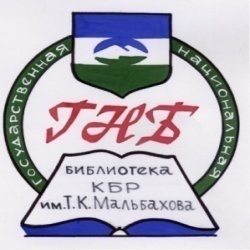 ФЕНОМЕН ПАТРИОТИЗМА В РОССИИ:ВОСПИТАНИЕCРЕДСТВАМИ ОБРАЗОВАНИЯ И КУЛЬТУРЫБиблиографический указатель литературыНальчик,202191:9+74.005.22я1Ф - 42Феномен патриотизма в России: воспитание средствами образования и культуры : библиографический указатель литературы / ГНБ КБР им. Т. К. Мальбахова; СИО; сост. З. Х. Тхамокова; ред. Л. П. Кочесокова. - Нальчик, 2021. - 55 с. (477 ист.)Государственная национальная библиотека КБР им Т.К. Мальбахова, 2021Дизайн и вёрстка-З.Х.ТхамоковаОт составителя  Идеология патриотизма обладает необыкновенной притягательной силой для личности, воодушевляет и сплачивает народные массы в самые тяжелые минуты, генерирует стремление людей к активным действиям по развитию своего Отечества и обеспечению его безопасности в мирное и военное время, являясь гарантом сохранения государства и его народа. Патриотизм применялся и применяется как верное, испытанное, оправдавшее себя идеологическое средство воздействия на население.  Сущность данного феномена заключается: в любви к Отечеству, к родному краю, к своему многонациональному народу, его героической истории, культуре, обычаям и традициям; в стремление своими конкретными действиями, поступками служить своему Отечеству, его социально-экономическому процветанию, политической независимости и территориальной целостности.Патриотизм, будучи стержневым нравственно-политическим принципом, социально-личностным чувством гражданина, содержательно базирующийся на подлинной любви, верности и преданности Отечеству, гордости за его прошлое и настоящее, устремленности жить, учиться и трудиться во славу своей страны и своего народа, предполагает готовность защищать и отстаивать интересы Родины в мирное время и с оружием в руках, самоотверженно в военное время.Патриотизм формируется и развивается у каждой личности в процессе целенаправленного воспитательного процесса. Следовательно, патриотизм как феномен и ценность наиболее близок любому человеку, ибо он генетически связывает его с родителями, родом, своим народом, языком, культурой, традициями, обычаями близкой ему популяции, географической местностью, где он родился. Человеку близки эти ценности, он воспринимает их как свои, родные. Он готов и энергично трудится для их процветания. Любые попытки их уничтожения он воспринимает как угрозу самому себе и готов дать им отпор, в том числе и вооруженный.В ходе подготовки данного библиографического указателя были использованы материалы монографий, газетных и журнальных публикаций из фонда ГКУК ГНБ КБР им. Т.К. Мальбахова, рассчитанные на преподавателей, студентов, родителей, а также всех, интересующихся проблемами и тематическими исследованиями вопросов патриотического воспитания.Указатель состоит из следующих разделов:- Нормативно-правовая литература. Программы, доктрины и задачи патриотического воспитания;- Военно-патриотическое воспитание  в  истории России;- Воспитание гражданственности и патриотизма в семье и школе. Военно-патриотическое воспитание;-Патриотизм и наука;-Патриотизм и МЧС;-Патриотизм и спорт;-Деятельность библиотек в воспитании патриотизма;- Патриотизм в художественной литературе, театре и кино;-Воспитание патриотизма в КБР. Патриоты КБР.-Афоризмы, изречения и высказывания знаменитых людей (писателей, политиков, историков, ученых и т.д.) о патриотизме в истории России.Вспомогательный аппарат: именной указатель.Библиографические записи расположены в прямой хронологии, в пределах одного года в алфавите фамилий авторов и названий статей.Библиографическое описание дано в соответствии с ГОСТ 7.21 - 2003 «Библиографическая запись. Библиографическое описание. Общие требования и правила составления». Сокращения приведены согласно ГОСТ 7.12 – 93 «Библиографическая запись. Сокращение слов на русском языке. Общие требования и правила».Хронологически указатель охватывает период с 1917- 2020 годы.Зав. сектором Информкультура:  З.Х.Тхамокова1.Нормативно-правовая литература. Программы, доктрины и задачи патриотического воспитания	1983 г.О задачах областной партийной организации по интернациональному и патриотическому воспитанию трудящихся: [доклад] // Кабардино-Балкарская правда. - 1983. - 9 июня.	2000г.О военно-патриотических молодежных и детских объединениях: постановление Правительства РФ от 24.07.2000 г. №551 // Российская газета. - 2000. - 27 июля. - С.3.2002 г.Мероприятия по реализации подпрограммы Министерства образования РФ «Патриотическое воспитание граждан РФ на 2001-2005 годы» // Воспитание школьников. - 2002. - №4. - С. 2-8.О создании государственного учреждения «Российский центр гражданского и патриотического воспитания детей и молодежи»: приказ МО РФ от 13.06.2002 г.№2207 // Вестник образования. - 2002. - №15. - С. 18-20.Положение о Всероссийском финале военно-спортивной игры «Победа» : [в целях военно-патриотического воспитания детей и подростков] // Образование. - 2002. - №3. - С. 39-54.	2003 г.Программа гражданского и патриотического воспитания «Быть достойным» : [молодёжный клуб «Заречье плюс», Зареченского р-на, г.Тула] // Воспитание школьников. - 2003. - №2. - С. 37-45.О координационном совете МО РФ по патриотическому воспитанию: приказ МО РФ от 22.05.2003 г. №2198 // Вестник образования. - 2003. - №3. - С. 38-39.	2005г.Государственная программа «Патриотическое воспитание граждан Российской Федерации на 2006-2010 годы» : [в сокращении] : утверждена постановлением Правительства РФ от 11 июля 2005 г. №422 // Основы безопасности жизнедеятельности. - 2005. - №12. - С. 3-7. Государственная программа «Патриотическое воспитание граждан РФ на 2006-2010 годы» : утверждена постановлением Правительства РФ от 11.07.05 г. №422 // Красная звезда. - 2005. - 31 авг. - С. 1,3.Квятковский, Ю. Программа принята: [о путях реализации государственной программы «Патриотическое воспитание граждан Российской Федерации на 2006-2010 годы»] / Ю. Квятковский // Военные знания. - 2005. - №9. - С. 15-16.  О наделении комиссий Федерального агентства по образованию полномочиями по приемке результатов поставки товаров, выполненных работ, оказанных услуг для государственных нужд по проектам, реализуемым в рамках Федеральной программы развития образования, федеральной целевой программы «Молодежь России (2001-2005 годы)», государственной программы «Патриотическое воспитание граждан Российской Федерации на 2001-2005 годы»  : приказ Федерального агентства по образованию Минобрнауки РФ от 28 июня 2005 г. №574 // Вестник образования России. - 2005. - №15. - С. 22-36.Руководство к действию: именно так воспринимают в регионе целевую программу «Патриотическое воспитание граждан на территории Томской области на 2004-2005 годы» // Военные знания. - 2005. - №8. - С. 18.	2006 г.Бедник, Д. В. Патриотическое и воспитание: от парадоксов поведения к стандартам воспитания: [программа «Патриотическое воспитание граждан Российской Федерации на 2006-2010 годы»]  / Д. В. Бедник // Библиотечное дело. - 2006. - №2. - С. 2-6.   Бырдина, Л. «Мое Отечество - Россия» : [о программе военно-патриотического воспитания «Мое Отечество - Россия» в Ростове-на-Дону] / Л. Бырдина, О. Польщикова // Народное образование. - 2006. -№3. - С. 157-158.Государственная программа «Патриотическое воспитание граждан Российской Федерации на 2006-2010 годы» // Воспитание школьников. - 2006. - №2. - С. 2-8.Государственная программа «Патриотическое воспитание граждан Российской Федерации на 2006-2010 годы» : утверждена постановлением Правительства РФ от 11 июля 2005 г. №422 // Физическая культура в школе. - 2006. - №5. - С. 2-6.Государственная программа «Патриотическое воспитание граждан Российской Федерации на 2006-2010 годы» : [в сокращении] : утверждена постановлением Правительства РФ от 11 июля 2005 г. №422 // Основы безопасности жизнедеятельности. - 2006. - №1. - С. 6-10.О создании конкурсной комиссии по программе Федерального агентства по образованию, реализуемой в 2006 году в рамках государственной программы «Патриотическое воспитание граждан Российской Федерации на 2006-2010 годы»: приказ Федерального агентства по образованию от 31 мая 2006 г. №465 // Вестник образования России. - 2006. - №13. - С. 33-36. Программа Федерального агентства по образованию, реализуемая в рамках государственной программы «Патриотическое воспитание граждан Российской Федерации на 2006-2010 годы» : утверждена приказом Федерального агентства по образованию от 25 января 2006 г. №20 // Вестник образования России. - 2006. - №9. - С. 21-35.2007 г.Образовательная программа творческого объединения «Патриот» : [для учащихся 12-17 лет, срок реализации программы - 2 года] / сост. В. Каледин // Основы безопасности жизнедеятельности. - 2007. - №3. - С. 21-25.Патриотическое воспитание граждан Российской Федерации - важнейшая задача: [о программе «Патриотическое воспитание граждан Российской Федерации на 2006-2010 годы»] //Физическая культура в школе. - 2007. - №1. - С. 3.2008 г.Сморгунова, В. Ю. Патриотическое правосознание, как предмет компаративного анализа / В. Ю. Сморгунова // Философия права. - 2008. - №1. - С. 18-23.	2014 г.Барциц, И. Н. Доктрина конституционного патриотизма: европейский вызов и российская перспектива: (к 20-летию Конституции РФ) / И. Н. Барциц // Государство и право. - 2014. - №1. - С. 5-16.	2016 г.Елизова, В. Патриотическое воспитание в учреждениях культуры. Межведомственные проекты / В. Елизова // Учреждения культуры. - 2016. - №6. - С. 90-98.Российская Федерация. Правительство. О государственной программе «Патриотическое воспитание граждан Российской Федерации на 2016-2020 годы» : постановление Правительства РФ от 30 декабря 2015 г. №1493 // Вестник образования России. - 2016. - №3. - С.10-26. 2.ВОЕННО-ПАТРИОТИЧЕСКОЕ ВОСПИТАНИЕ  В  ИСТОРИИ РОССИИ1917 г.	Каутский, К.  Патриотизм, война и социал-демократия / К. Каутский; пер. В. Величкина. - Петербург: Жизнь и знание, 1917. - 36 с.1994 г.Кром, М. Сколько лет патриотизму? / М.  Кром // Родина. - 1994. - №10. - С. 16-20.2001 г.Рыженков, М. Р. «Патриотические газеты и журналы писали о начинающейся великой борьбе Георгия Победоносца с драконом» : [к вопросу о причинах русско-японской войны] / М. Р. Рыженков // Военно-исторический журнал. - 2001. - №9. - С.63-64.2002 г.Кригер, В. Патриоты или предатели? : политические и уголовные процессы против российских немцев в 1942-1946 годах / В. Кригер // Родина. - 2002. - №10. - С. 93-98.2003 г.Платонов, О. История русского патриотизма / О. Платонов // Молодая гвардия. - 2003. - №11/12. - С. 221-240. 	2004 г.Аккерман, Г. Патриоты «последнего часа» : [жизнь города в оккупации в период Великой Отечественной войны] / Г. Аккерман // Новое время. - 2004. - №43. - С. 28-29.Платонов, О. История русского патриотизма / О. Платонов // Молодая гвардия. - 2004. - №3. - С. 141-171; №4. - С. 158-202; №7/8. - С. 240-251; №9. - С. 224-234; №10. - С. 258-277; №11/12. - С. 199-235.	2005 г.Ананьев, В. Семибоярщина. Кем были члены Боярского правительства: патриотами или изменниками? / В. Ананьев // Родина. - 2005. - №11. - С. 35-40.Артамонов, В. А. «Чувство, лежащее в глубине души каждого - любовь к Родине» : [эволюция государственного патриотизма в России ХIХ -20-х годов ХХ в.] / В. А. Артамонов // Военно-исторический журнал. - 2005. - №2. - С. 48-52.Глазкова, И. В. «Патриот» на протяжении разных эпох: [об изменении семантического значения лексемы патриот в зависимости от социальных преобразований] / И. В. Глазкова // Русская речь. - 2005. - №3. - С. 121-125.Сорока-Росинский, В. Национальное и героическое в воспитании: [о патриотизме и героизме в Первой мировой войне] / В. Сорока-Росинский // Народное образование. - 2005. - №4. - С. 81-85.2006 г.Даниленко, И. С. Отечественная военная история - база формирования патриотизма / И. С. Даниленко // Военно-исторический журнал. - 2006. - №10. - С. 78.	2007 г.Бугров, Ю. Юные герои Первой Мировой войны: [военно-патриотическое воспитание] / Ю. Бугров // Военно-исторический журнал. - 2007. - №11. - С. 69-71.Кужилин, С. Ф. Проблемы военно-патриотического воспитания молодёжи в СССР (1950-1991 годы) / С. Ф. Кужилин // Военно-исторический журнал. - 2007. - №9. - С. 18-21.Овчинникова, Н. П. Идея патриотизма и отечества в истории русской педагогики / Н. П. Овчинникова // Педагогика. - 2007. - №1. - С. 93-102.Попов, В. И. «Патриотизм был у нас в крови…» : [из воспоминаний участника ВОВ полковника в отставке Виктора Исааковича Попова] / В. И. Попов // Военно-исторический журнал. - 2007. - №1. - С. 21-25.Сентюрин, Ю. Об историческом понятии «патриотизм»: политические характеристики / Ю. Сентюрин // Представительная власть. - 2007. - №4. - С. 1-4.Соловьев, Д. В. «Необходимо возбудить в умах положительную силу…» : [патриотическая пропаганда в России периода Восточной (Крымской) войны 1853-1856 годы] / Д. В. Соловьев // Военно-исторический журнал. - 2007. - №11. - С. 33-36.Щеголев, А. Гражданско-патриотическое воспитание школьников в СССР в 1937-1945 годы / А. Щеголева // Педагогика. - 2007. - №9. - С. 76-85;  №10. - С. 47-53.	2008 г.Бодрова, Е. В. Военно-патриотическое воспитание в годы Великой Отечественной войны / Е. В Бодрова // Преподавание истории и обществознания в школе. - 2008. - №5. - С. 3-10. 2010 г.Гордина, Е. История как инструмент патриотического воспитания в СССР накануне и в начале ВОВ / Е. Гордина // Преподавание истории в школе. - 2010. - №3. - С. 9-13.2011 г.Малышева, Е.М. Во имя Отечества.Патриотизм народа в 1941-1945 годы: монография. – М.: Вече, 2011. - 492 с.Смирнов, Ю. Споры патриотов. Ломоносов и его современники о путях освоения восточных и северных окраин России / Ю. Смирнов // Родина. - 2011. - №9. - С. 40-47.	2012 г.Егоров, В. В. Историко-патриотический курс «Славься, Россия!» / В. В. Егоров // Преподавание истории в школе. - 2012. - №3. - С. 52-53.Павленко, В. «Для вящей духовной и патриотической связи...»: [проекты празднования столетия 1812 года] / В. Павленко // Родина. - 2012. - №6. - С. 118-122.Попов, А. Добрые поселяне. О классовой борьбе и патриотизме крестьянства в 1812 году / А. Попов // Родина. - 2012. - №6. - С. 17-22.Редькина, О. Власть и церковь в 1943–1950 гг.: проблема церковной патриотической благотворительности / О. Редькина, С. Мордвинов // Власть. - 2012. - №4. - С. 118-122.Чуракова, О. Восторженницы и энтузиастки. Императорское женское патриотическое общество 1812 года / О. Чуракова //	Родина. - 2012. - №7. - С. 72-74.		2013 г.Журавлев, В. В. Патриотизм и национализм, как факторы российской истории / В. В. Журавлев // Вестник российского гуманитарного фонда. - 2013. - №3. - С. 16-40.	2014 г.Драгункина, З. «Взрастить и беречь в своей душе любовь к Родине» : [о патриотизме] / З. Драгункина // Русская история. - 2014. - №1. - С. 4-5.	2015 г.Лабыгина, А. В. Педагогическая мысль конца ХIХ - начала ХХ века о патриотическом и гражданском воспитании молодежи / А. В. Лабыгина // Педагогика. - 2015. - №2. - С. 93-98.2020 г.Степанищев, А. Массовый патриотизм - историческая миссия России / А. Степанищев // Основы безопасности жизнедеятельности. - 2020. - №5. - С. 14-18.3.ВОСПИТАНИЕ ГРАЖДАНСТВЕННОСТИ И ПАТРИОТИЗМА в семье и школе. ВОЕННО-ПАТРИОТИЧЕСКОЕ ВОСПИТАНИЕ1979 г.Патриотическое воспитание учащихся на уроках и во внеклассной работе: пособие для учителя / сост. В. Я. Коровина, А. К. Базилевская, Т. Я. Шпикалова; под ред. Н. С. Сунцова. - Москва: НИИ школ, 1979. - 117 с.Патриотическое и интернациональное воспитание студентов: сборник трудов ученых социалистических стран / В. П. Агафонов и др. - Москва: Высшая школа, 1979. - 255 с.1985 г.Патриотическое воспитание на уроках русского языка: сборник статей из опыта учителей и методистов: пособие для учителя / сост. М. Т. Баранов. - Москва: Просвещение,1985. - 144 с.	1988 г.Афасижев, Т. И. Военно-патриотическое воспитание учащейся молодежи / Т. И. Афасижев. -  Майкоп: Краснодар. кн. изд-во: Адыг. отделение, 1988. - 126 с. - (В помощь учителю).Дмитриева, А. Интернационально-патриотическое воспитание / А. Дмитриева // Воспитание школьников. - 1988. - №2. - С. 21- 23.1989 г.Володин, О. Военно-патриотическое воспитание - дело всего педагогического коллектива / О. Володин // Воспитание школьников. - 1989. - №1. - С. 88-92.1990 г.Героико-патриотическое воспитание учащейся молодежи: (библиографическое пособие и методические рекомендации по пропаганде героико-патриотической литературы) / Всесоюзное общество «Знание», Секция по пропаганде Военных знаний и военно-патриотического воспитания; [А. И. Клименко]. - Москва: Знание, 1990 - 79 с.	1995 г.Чесноков, М. Патриоты и космополиты / М. Чесноков // Молодая гвардия. - 1995. - №10. - С. 41-48.	1996 г.Ульянов, Н. Патриотизм требует рассуждения / Н. Ульянов // Этнографическое обозрение. -  1996. - №6. - С. 110-117.1997 г.Соловьев, А. Грезы морализаторства и фантомы патриотизма / А. Соловьев // Власть. - 1997. - №7. - С. 26-32.1999 г.Лутовинов, В. И. Патриотизм / В. И. Лутовинов // Основы безопасности жизнедеятельности. - 1999. - №3. - С. 31-33.Малинкин, А. Н. Понятие патриотизма / А. Н. Малинкин // Социологические исследования. - 1999. - №1/2. - С. 87-88.Росалес, Х. М. Воспитание гражданской идентичности: об отношениях между национализмом и патриотизмом / Х. М. Росалес  // Политические исследования.  - 1999. - №6. - С. 93-104.	2000 г.Калгушкина, Е. Военная патриотка необходима / Е. Калгушкина // Военные знания. - 2000. - №5. - С. 36-37. Филиппов, В. Духовно-нравственное воспитание в школе / В. Филиппов // Воспитание школьников. - 2000. - №4. - С.5-8.	2001 г.Кузина, Т. Ф. Легко ли сегодня быть патриотом России  / Т. Ф. Кузина // Национальная безопасность и геополитика России. - 2001. - №11-12. - С. 171-174.Крупнов, Ю. Патриотизм - это наша способность восстановить страну, как мировую державу / Ю. Крупнов // Народное образование. - 2001. - №4. - С. 62-67.Лутовинов, В. И. Истинность патриотизма - в его реальном проявлении: (что значит быть патриотом в современной России, или к вопросу о критериях патриотизма) / В. И. Лутовинов // Национальная безопасность и геополитика России. - 2001. - №6-7. - С. 73-75.Новодворская, В. Бизнес-план по патриотизму / В. Новодворская // Новое время. - 2001. - №12. - С. 18-19.   	2002 г.Александров, П. На воспитание патриотов в Московской области выделили деньги / П. Александров // Закон и право. - 2002. - №6. - С. 59.Анисимова, Е. Воспитание патриотизма в клубе «Атлант» / Е. Анисимова // Воспитание школьников. - 2002. - №9. - С. 21-22.Белянкова, Н. Игра? Не только... (об интегрированном подходе к военно-патриотическому воспитанию) : военно-патриотическое воспитание /  Н. Белянкова, К. Чупаева // Воспитание школьников. - 2002. - №7. - С. 19-20.Братищев, И. М. О государственно-патриотических началах в экономике / И. М. Братищев // Национальная безопасность и геополитика России. - 2002. - №12. - С. 36-40.«Гражданственность, патриотизм, культура межнационального общения - российский путь развития» // Воспитание школьников. - 2002. - №7. - С. 8-10.Зурабов, А. «Patria» - значит Отечество / А. Зурабов // Дошкольное воспитание. - 2002. - №8. - С. 40-43.Климов, И. Патриотические основания современной российской идентичности / И. Климов // Отечественные записки. - 2002. - №3. -  С. 174-184.Лутовинов, В. И. Готовить молодёжь к защите Отечества и военной службе необходимо: [о духовно–нравственном и патриотическом воспитании будущих воинов-защитников Отечества] / В. И. Лутовинов // Власть. - 2002. - №8. - С. 29-34.Лутовинов, В. И. О роли средств массовой информации в духовно-нравственном и патриотическом воспитании граждан России / В. И. Лутовинов // Власть. - 2002. - №6. - С. 17-23.Мазыкина, Н. Инновационные подходы в патриотическом воспитании и гражданском становлении личности / Н. Мазыкина // Воспитание школьников. - 2002. - №6. - С. 6-11.Мучак, И. Патриотическое воспитание на плановую основу / И. Мучак // Профессионал. - 2002. - №2. - С. 2-3.Патриотизм не взрастить на нетерпимости: [беседа журналистов П. Анохина и Н. Колосовой с Владимиром Зориным - Министром, курирующим вопросы межнациональной политики] // Россия и мусульманский мир. - 2002. - №12. - С. 36-40.Селивоненко, О. Г. Патриотизм, как социально-педагогическая проблема / О. Г. Селивоненко // Безопасность Евразии. - 2002. - №2.  - С. 361-363.Федоровская, Г. Военно-патриотическое воспитание / Г. Федоровская // Воспитание школьников. - 2002. - №3. - С. 31-34.Федоровская, Г. О критериях оценки при проведении соревнований военно-патриотической направленности / Г. Федоровская // Воспитание школьников. - 2002. - №10. - С. 25-30.Яновский, Р. Письма о патриотизме / Р. Яновский // Безопасность Евразии. - 2002. - №3. - С. 7-16.	2003 г.Евдокимова, Е. Проективная модель гражданского воспитания дошкольников / Е. Евдокимова // Дошкольное воспитание. - 2005. - №3. - С. 6-13.Иванова, С. Проблемы становления и развития современного российского патриотизма / С. Иванова // Известия высших учебных заведений. Северо-Кавказский регион. Общественные науки. - 2003. - №4 (124). - С. 1-8.Ковалев, В. Патриотизм и идея российской цивилизации / В. Ковалев // Безопасность Евразии. - 2003. - №4. - С. 98-104.Лебедева, О. В.  Патриотическое воспитание - верноподданническое или гражданское? / О. В. Лебедева // Педагогика. - 2003. - №9. - С. 77-82. Мешков, А. В. Патриотическое воспитание и подготовка подростков к защите Отечества / А. В. Мешков, С. И. Мешкова // Национальная безопасность и геополитика России. - 2003. - №5-6. - С. 127-129.Рыбалова, И. Ознакомление с родным городом как средство патриотического воспитания / И. Рыбалова // Дошкольное воспитание. - 2003. - №6. - С. 45-55.Селиванова, В. Ю. Национализм - патриотизм: попытка переосмысления понятий / В. Ю. Селиванова // Вестник Московского университета. Серия 18: Социология и политология. - 2003. - №1. - С. 88-95.Яновский, Р. Культура патриотизма в условиях глобализации / Р. Яновский // Безопасность Евразии. - 2003. - №4. - С. 75-97.Яновский, Р. На пути к патриотическому сознанию граждан России / Р. Яновский // Безопасность Евразии. - 2003. - №2. - С. 171-185.	2004 г.Акулич, М. Патриотизм в системе нравственных ценностей россиян / М. Акулич, Н. Дмитриева // Безопасность Евразии. - 2004. - №2. - С. 395-411.Александрова, И. Как растить патриотов / И. Александрова // Основы безопасности жизнедеятельности. - 2004. - №2. - С. 29.Афонин, А. Политические основы патриотизма / А. Афонин // Безопасность Евразии. - 2004. - №3. - С. 470-472.Беджанов, М. Б. Патриотизму альтернативы нет: монография / М.Б. Беджанов. - Майкоп: Адыгея, 2004 (Респ. издат.-полигр. предприятие Адыгея). - 217 с.Гаврилюк, В. Идеология, патриотизм, гражданственность в современной практике воспитательной деятельности / В. Гаврилюк // Безопасность Евразии. - 2004. - №3. - С. 457-469.Горленко, В. Воспитание патриотизма граждан - важнейший элемент обеспечения безопасности России / В. Горленко // Национальная безопасность и геополитика России. - 2004. - №1/2. - С. 101-106.Дрешина, Е. И. Воспитываем любовь к малой Родине / Е. И. Дрешина // Начальная школа. - 2004. - №5. - С. 19-22.Исмаилов, Ш. И. Патриотическое воспитание граждан Российской Федерации / Ш. И. Исмаилов // Педагогика. - 2004. -№ 4. - С. 99-103.Кондакова, Н. Патриотизм: из прошлого в будущее: [о развитии понятия «патриотизма» в России] / Н. Кондакова // Государственная служба. - 2004. - №2. - С. 119-127.Кузнецова, А. Культура патриотизма, как социологическая проблема / А. Кузнецова // Безопасность Евразии. - 2004. - №4. - С. 435-438.Лутовинов, В. И. Проблема идеологии патриотического воспитания Российской молодежи / В. И. Лутовинов // Национальная безопасность и геополитика России. - 2004. - №1-2. - С. 101-105.Лутовинов, В. И. Проблемы утверждения российского патриотизма в условиях глобализации / В. И. Лутовинов // Власть. - 2004. - №10. - С. 34-41.Митрохина, Е. Интернет, как средство воспитания патриотизма / Е. Митрохина // Безопасность Евразии. - 2004. - №4. - С. 432-434.Орлов, О. Рекомендации по планированию военно-патриотического воспитания / О. Орлов // Основы безопасности жизнедеятельности. - 2004. - №5. - С. 24-27.Патриотизм и национализм: [круглый стол] // Общественные науки и современность. - 2004. - №4. - С. 71-86.Патриотизм и национализм: материалы заседания фонда «Либеральная миссия» : [круглый стол о развитии патриотизма] / Е. Г. Ясин, Э. А. Паин, А. А. Попов и [др.] // Общественные науки и современность. - 2004. - №4. - С. 71-86.Яновский, Р. Идеология патриотизма / Р. Яновский, В. Патрушев // Безопасность Евразии. - 2004. - №2. - С. 412-419; №4. - С. 412-431.	2005 г.Адаменко, С. Воспитываем патриотов России / С. Адаменко // Народное образование. - 2005. - №4. - С. 23-25.Акчурин, Р. С. Во славу Великой Победы: [о деятельности Центра военно-патриотического и гражданского воспитания в Москве] / Р. С. Акчурин // Физическая культура в школе. - 2005. - №3. - С. 8-11.Алиев, А. Нужен ли патриотизм в условиях глобализирующего мира? : [рец. на книгу: Яновский Р. Патриотизм. О смысле созидающего служения Человеку, Народам России и Отечеству. - Москва: Книга и бизнес, 2004. - 528 с.]  / А. Алиев, Г. Юсупова // Безопасность Евразии. - 2005. - №2. - С. 636-640.Борисов, А. Лучи добра: [о деятельности по патриотическому воспитанию детей и молодежи детской общественной организации «Лучане» г. Великие Луки] / А. Борисов // Военные знания. - 2005. - №7. - С. 11.Бурякова, В. В. Патриотизм и гражданственность: (в помощь учителю обществознания VIII-XI классов) / В. В. Бурякова // Преподавание истории в школе. - 2005. - №9. - С. 61-66. Быков, А. Патриотическое воспитание школьников при преподавании дисциплин гуманитарного цикла / А. Быков // Воспитание школьников. - 2005. - №10. - С. 2-6.«Во славу Великой Победы» : [военно-патриотическая, спортивно-техническая акция (Российская оборонная спортивно-техническая организация; РОСТО)] // Военные знания. - 2005. - №4. - С. 12.Воронов, В. Удвоение патриотизма: [анализ государственной программы по патриотическому воспитанию граждан. Перечислены мероприятия в рамках программы] / В. Воронов // Новое время. - 2005. - №30. - С. 15-16.Вуколов, Н. Ветви одного дерева: (об интернационализме российских народов) / Н. Вуколов // Международная жизнь. - 2005. - №10. - С. 137-145.Гасанов, З. Т. Цель, задачи и принципы патриотического воспитания граждан / З. Т. Гасанов // Педагогика. - 2005. - №6. - С. 59-63.Григорьев, Д. Патриотизм великодушия: [патриотическое воспитание в школе (Московская школа-лаборатория №825)] / Д. Григорьев // Народное образование. - 2005. - №4. - С. 75-80.Гукаленко, О. В. Воспитание в современной России: [о патриотическом воспитании граждан России] / О. В. Гукаленко, А. Я. Данилюк // Педагогика. - 2005. - №10. - С. 3-17.Евдокимова, М. И. Патриотическое воспитание на уроках французского языка / М. И. Евдокимова // Иностранные языки в школе. - 2005. - №1. - С. 28-35.Зябкина, В. В. Нравственно-патриотическое воспитание дошкольников в условиях военного городка / В. В. Зябкина // Национальная безопасность и геополитика России. - 2005. - №5-6. - С. 97-99. Казаева, Е. Гражданственность как интегративное качество личности / Е. Казаева // Дошкольное воспитание. - 2005. - №5. - С. 85-88.Кантор, А. Есть, у кого учиться: [размышления о необходимости укрепления престижа российской армии и воинской службы, о возросшем значении патриотического воспитания молодежи] / А. Кантор // Военные знания. - 2005. - №1. - С. 6-7.Карпиков, А. Социально-психологические проблемы патриотизма и особенности его воспитания в современном российском обществе / А. Карпиков // Психологический журнал. - 2005. - №4. - С. 89-97.Катькова, А. И. Патриотическое воспитание школьников как одно из направлений урока литературы: [из опыта работы учителя и директора средней школы №10 г. Шахты Ростовской области] / А. И. Катькова // Литература в школе. - 2005. - №2. - С. 45-46.Квятковский, Ю. П. Будущее России: слово за патриотами / Ю. П. Квятковский // Военные знания. - 2005. - №3. - С. 2-4.Кириллина, М.  Патриотическое воспитание: планирование работы по блоку «Родная страна» / М. Кириллина, Л. Мельчина // Дошкольное воспитание. - 2005. - №1. - С. 5-9; №5. - С. 20-25; №8. - С. 11-15.Кольцова, В. А. Социально-психологические проблемы патриотизма и особенности его воспитания в современном российском обществе / В. А. Кольцова, В. А. Соснин // Психологический журнал. - 2005. - Т. 26, №4. - С. 89-98.Комратова, Н. О гражданском воспитании дошкольников / Н. Комратова, Л. Грибова // Дошкольное воспитание. - 2005. - № 10. - С. 10-19.Лушагина, И. Русские штандарты над Бородинским полем: [День Бородина] : всероссийская научно-практическая конференция «Российский патриотизм. Истоки, современность, проблемы возрождения и развития» / И. Лушагина // Народное образование. - 2005. - №1. - С. 155-165.Милованов, В. И. У каждого поколения - своя война: (патриотическое воcпитание) / В. И. Милованов // Национальная безопасность геополитика России. - 2005. - №3/4. - С. 137-147.Миронов, В. Астраханская оборонная набирает высоту: [о военно-патриотической работе Астраханского областного совета РОСТО (ДОСААФ)] / В. Миронов // Военные знания. - 2005. - №12. - С. 5.Мичказова, Е. П. Патриоты Отечества: [урок-рассуждение о декабристах в 10 классе] / Е. П. Мичказова // Преподавание истории в школе. - 2005. - №10. - С. 52.  Некрасов, В. А. Эстафету подвига и доблести принимает молодежь: [в Курской области реализуется Государственная программа «Патриотическое воспитание граждан Российской Федерации на 2004-2005 годы»] / В. А. Некрасов // Народное образование. - 2005. - №4. - С. 15-22.Носков, А. П. О междисциплинарном подходе к изучению проблемы патриотизма: [о книге Яновского Р. Патриотизм. О смысле созидающего служения Человеку, Народам России и Отечеству. - Москва: Книга и бизнес, 2004] / А. Носков // Безопасность Евразии. - 2005. - №2. - С. 641-642.Носков, В. «Сибирский характер закаляется в трудностях» : [опыт военно-патриотического воспитания в Томской области силами РОСТО, военных комиссариатов, областной администрации / В. Носков // Военные знания. - 2005. - №8. - С. 11-12.Панюков, Н. Героико-патриотическое воспитание молодёжи: состояние и проблемы совершенствования / Н. Панюков // Военные знания. - 2005. - №6. - С. 10-14.Платонов, А. «Патриот» закаляет характер: [о подготовке молодежи к военной службе силами первичной оборонной спортивно-технической организации Волгоградского индустриального техникума] / А. Платонов; Е. Дворченко // Военные знания. - 2005. - №12. - С. 12.Попова, В. Мичуринск: город моей души. Что мы Родиной зовем? : [о формировании понятия «Родина»] / В. Попова, Л. Туровская, Л. Худякова // Дошкольное воспитание. - 2005. - №10. - С. 20-25.Разборова, Е. Любить свое, уважать чужое: (патриотическое воспитание) / Е. Разборова // Библиотека. - 2005. - №12. - С. 30-31.Рощупкин, В.  Тридцать три богатыря: [о форуме Героев Советского Союза, Героев России и полных кавалеров ордена Славы, прошедшем в преддверии 60-летия Победы в ВОВ в Москве в 2005 году] / В. Рощупкин // Военные знания. - 2005. - №12. - С. 23.Руководство к действию: [о принятии в Томской области целевой программы «Патриотическое воспитание граждан на территории Томской области на 2004-2005 годы»] // Военные знания. - 2005. - №8. - С. 18.Сигов, И. Гражданское самосознание (патриотизм) - нравственная основа государства / И. Сигов // Регион: политика-экономика-социология. - 2005. - №1. - С. 8-13.Сидоров, В. Русский характер: [всероссийский конкурс военно-патриотической песни] / В. Сидоров // Военные знания. - 2005. - №7. - С. 8.Суржко, Г. Патриотическое воспитание в России: только факты: [о проводимой работе в России и ее регионах, по воспитанию патриотизма у молодежи] / Г. Суржко // Народное образование. - 2005. - №4. - С. 34-35.Усачева, Л. Е. Роль краеведения в патриотическом и гражданском воспитании детей и подростков Оренбургской области / Л. Е. Усачева // Национальная безопасность и геополитика России. - 2005. - №5-6. - С. 93-95. Фришман, И. Воспитание патриота и гражданина в детском общественном объединении / И. Фришман // Народное образование. - 2005. - №2. - С. 145-151.Харланова, Ю. Идеи патриотического воспитания в истории педагогической мысли (до начала XX века) / Ю. Харланова // Образование в современной школе. - 2005. - №4. - С. 52-62;  №6. - С. 52-53.Царегородская, С. Вместе мы сильнее! Патриотизм и гражданственность - две грани великого чувства / С. Царегородская // Учительская газета. - 2005. - 12 апр. (№ 15). - С. 4.«Я - гражданин России»: положение 5-ой Всероссийской акции // Воспитание школьников. - 2005. - №1. - С. 16-23.	2006 г.Алиева, С. А. Патриотическое воспитание в дагестанских школах: [о проблемах патриотического и гражданского воспитания] / С. А. Алиева // Педагогика. - 2006. - №5. - С. 115-117.Быков, А. Организационно-педагогические вопросы патриотического воспитания в школе / А. Быков // Воспитание школьников. - 2006. - №5. - С. 4-7.Быков, А. К. Проблемы патриотического воспитания / А. К. Быков // Педагогика. - 2006. - №2. - С. 37-43.Вырщиков, А. Патриотизм на службе России: [значение патриотического воспитания детей и молодежи] / А. Вырщиков, М. Кусмарцев // Воспитание школьников. - 2006. - №3. - С. 7-13.Гурьянова, М. Модернизация воспитания как приоритетное направление преобразования сельской малочисленной школы / М. Гурьянова, Л. Макарова, Т. Зитеева // Воспитание школьников. - 2006. - №5. - С. 13-17.Дьяченко, Н. Возрождение патриотических ценностей в процессе обучения сегодняшней школы / Н. Дьяченко // Основы Безопасности жизнедеятельности. - 2006. - №6. - С. 6-7.Дьяченко, Н. «Какое ужасное поколение» : [о военно-патриотическом воспитании молодежи] / Н. Дьяченко // Основы безопасности жизнедеятельности. - 2006. - №10. - С. 55-56.Калюк-Ключарёва, Т. Е. Формирование патриотических ценностных ориентаций у старшеклассников / Т. Е. Калюк-Ключарёва // Национальная безопасность и геополитика России. - 2006. - №5-6. - С. 117-120.Корчажинская, С. Воспитываем патриотов / С. Корчажинская // Дошкольное воспитание. - №6. - С. 27-30.Крекотнев, А. Патриотическое воспитание в образовательных учреждениях на примерах жизни соотечественников - Героев / А. Крекотнев // Национальная безопасность и геополитика России. - 2006. - №5-6. - С. 121-124.Кузнецова, Л. В. Развитие содержания понятий «Гражданственность»  и «Гражданское воспитание» в педагогике XX в. / Л. В. Кузнецова // Преподавание истории и обществознания в школе. - 2006. - №9. - С. 10-18.Левашов, В. К. Патриотизм в контексте современных социально-политических реалий / В. К. Левашов // Социологические исследования. - 2006. - №8. - С. 67-76.Лесняк, В. И. Патриотическое воспитание: проблемы и пути их решения: [о том, как сами россияне оценивают состояние патриотического воспитания в России] / В. И. Лесняк // Педагогика. - 2006. - №5. - С. 110-114.Лутовинов, В. И. Влияние глобализационных и внутригосударственных процессов на патриотическое и национальное сознание граждан России: политологический анализ задачи / В. И. Лутовинов // Национальная безопасность и геополитика России. - 2006. - №5-6. - С. 108-115.Лутовинов, В. И. Гражданско-патриотическое воспитание сегодня / В. И. Лутовинов // Педагогика. - 2006. - № 5. - С. 52-59.Лутовинов, В. И. Проблемы патриотического воспитания молодежи и их решения в современных условиях / В. И. Лутовинов // Научная безопасность и геополитика России. - 2006. - №1-2. - С. 157-161.Микрюков, В. Ю. Научно-практические основы организации военно-патриотической работы в школе // Образование в современной школе. - 2006. - №5. - С. 27-32.Прохорова, О. Выявление, обобщение и распространение опыта реализации проектов гражданского становления и патриотического воспитания молодежи: (информация о Всероссийском семинаре «Гражданское становление и патриотическое воспитание молодёжи, Волгоград) / О. Прохорова, Л. Кузнецова // Воспитание школьников. - 2006. - №3. - С. 7-13; №4. - С. 2-4.Прохорова, О. Воспитание патриотизма юных сибиряков / О. Прохорова // Национальная безопасность и геополитика России. - 2006. - №5-6. - С. 124-128.Родионова, Т. Патриотические маршруты питомцев школы имени героя: [о военно-патриотическом воспитании в московской школе №354] / Т. Родионова // Народное образование. - 2006. - №4. - С. 233-236.Сандомирская, И. Патриотизм как ксенофобия. Родина-мать / И. Сандомирская // Знание-сила. - 2006. - №4. - С. 19-25.Туманов, А. А. Патриотическое воспитание казачьей молодежи посредством практики славянских единоборств «Тризна» : [военно-патриотическое воспитание] / А. А. Туманов // Национальная безопасность и геополитика России. - 2006. - №5-6. - С. 124-128.	2007 г.Абрамова, Т. Диалог как метод гражданского воспитания учащихся / Т. Абрамова // Воспитание школьников. - 2007. - №10. - С. 25-30.Алиева, С. А. Психолого-педагогические предпосылки воспитания патриотизма у детей младшего школьного возраста / С. А. Алиева // Начальная школа. - 2007. - №9. - С. 17-20.Булычёва, Л. Патриотизм должен быть действенным /  Л. Булычёва // Закон и право. - 2007. - №5. - С. 12-14.Валеев, А. Нравственное воспитание детей в условиях педагогики свободы / А. Валеев // Воспитание школьников. - 2007. - №6. - С. 57-59.Воспитание патриотизма в условиях социальных перемен:   теоретико-методологические  и прикладные основы: монография / [А.  Н. Вырщиков, М. Б. Кусмарцев, В. И. Лутовинов и др.;   Государственный научно-исследовательский институт семьи и воспитания; под общ. ред. С. В. Дармодехина, А. К. Быкова]. - Москва: Гос. НИИ семьи и воспитания, 2007.  -  326 с.Гаврилюк, В. В. Гражданственность, патриотизм и воспитание молодежи / В. В. Гаврилюк, В. В. Маленков // Социологические исследования. - 2007. - №4. - С. 44-50.Гладилина, И. Технологии гражданского воспитания в общеобразовательной школе / И. Гладилина // Воспитание школьников. - 2007. - №9. - С. 2-6.Горбунов, В Педагогический алгоритм в системе патриотического воспитания / В. Горбунов // Дополнительное образование. - 2007. - №2. - С. 38-41.Горбунов, В. Школьный музей и воспитание патриотизма / В. Горбунов // Воспитание школьников. - 2007. - №5. - С. 17-22; №7. - С. 2-7.Ивашкина, Н. А. Патриотическое воспитание младших школьников / Н. А. Ивашкина // Начальная школа. - 2007. - №7. - С. 29-31.Игнаткина, М. Приобщение к культуре народа - основа патриотического воспитания школьников / М. Игнаткина // Воспитание школьников. - 2007. - №10. - С. 7-10.Каледин, В. Растим патриотов: (из опыта военно-патриотического воспитания) / В. Каледин // Основы безопасности жизнедеятельности. - 2007. - №2. - С. 19-23; №3. - С. 18-20.Кива, А. Фальшивый патриотизм опаснее врага / А. Кива // Свободная мысль. - 2007. - №9. - С. 5-17.Кисилева, Н. Б. Нравственное воспитание на уроках обществоведения / Н. Б. Кисилева // Преподавание истории и обществознания в школе. - 2007. - №8. - С. 15-20.Левкина, Т. Патриотическое воспитание при изучении отечественной истории // Воспитание в школе. - 2007. - №10. - С. 36-38.Лихачев, Б. Т. Национальная идея и содержание гражданского воспитания / Б. Т. Лихачев // Педагогика. - 2007. - №9. - С. 60-65.Маслова, Т. М. Патриотическое воспитание младших школьников / Т. М. Маслова // Начальная школа. - 2007. - №4. - С. 11-13.Микрюков, В. Патриотизм: к определению понятия / В. Микрюков // Воспитание школьников. - 2007. - №5. - С. 2-8.Мухарева, Л. Краеведение, как средство формирования гражданской позиции школьников / Л. Мухарева // Дополнительное образование. - 2007. - №7. - С. 30-33.Омаров, М. Патриотическое воспитание школьников в процессе приобщения к изобразительному искусству / М. Омаров // Искусство и образование. - 2007. - №2. - С. 126-134.Осипова, Л. Гражданско-патриотическое воспитание в системе образования / Л. Осипова // Учитель. - 2007. - №3. - С. 63-67.Попова, А. И. Воспитание патриота России / А. И. Попова // Начальная школа. - 2007. - №2. - С. 39-43.Попов, В. И. У каждого поколения свой патриотизм / В. И. Попов //  Военно-исторический журнал. - 2007. - №1. - С. 21-25.Рыков, С. Государственная и общественная символика и воспитание школьников / С. Рыков // Воспитание школьников. - 2007. - №1. - С. 8-14.Рыманова, Е. Детское движение, как фактор гражданско-патриотического воспитания школьников / Е. Рыманова // Воспитание школьников. - 2007. - №6. - С. 45-49.Следзевский, И. В. Гражданско-патриотическое воспитание детей и молодежи: проблемы и стратегия / И. В. Следзевский // Преподавание истории и обществознания в школе. - 2007. - №7. - С. 9-15.Тетушкина, Л. По ступеням воспитания патриота / Л. Тетушкина // Основы безопасности жизнедеятельности. - 2007. - №1. - С. 21-25.Филиппова, Л. Эффективность гражданского воспитания: проблема критериев / Л. Филиппова // Вестник Московского университета. Серия 18: Социология и политология. - 2007. - №1. - С. 180-181.  Филонов, Г. Н. Феномен гражданственности в структуре личностного развития / Г. Н. Филонов // Педагогика. - 2007. - №8. - С. 38-44.Чанышев, А. Х. Воспитание патриотизма / А. Х. Чанышев // Физическая культура в школе. - 2007. - №1. - С. 63-68.Черногоров, А. Воспитываем детей на лучших образцах гражданственности, патриотизма: [об опыте гражданского и патриотического воспитания молодежи в Ставропольском крае] / А. Черногоров // Народное образование. - 2007. - №3. - С. 27-31.Юнусова, К. А. Патриотическое воспитание молодежи средствами этноязыковой идентификации / К. А. Юнусова // Педагогика. - 2007. - №10. - С.47-53.	2008 г.Азаров, Ю. Педагогическое искусство патриотического воспитания / Ю. Азаров // Воспитание школьников. - 2008. - №6. - С. 3-12.Апанасенко, О. Н. Патриотическое воспитание в семье и школе / О. Н. Апанасенко, О. И. Гербет // Философия образования. - 2008. - №3. - С. 136-142.Барков, С. А. Воспитание корпоративного патриотизма, как задача современного менеджмента / С. А. Барков, Т. А. Люботурова // Вестник Московского университета. Серия 18: Социология и политология. - 2008. - №2. - С. 119-132.Бароненко, А. С. Проблемы создания гражданского общества и гражданского воспитания молодежи в современной России / А. С. Бароненко // Социум и власть. - 2008. - №1. - С. 4-12.Беспалова, Т. В.  Категориальный анализ патриотизма: идентификация идентификации / Т. В. Беспалова // Философия права. - 2008. - №2. - С. 71-74.Беспалова, Т. В. Русский патриотизм: проблемы идеологического программирования и партийного позиционирования / Т. В. Беспалова // Философия права. - 2008. - №3. - С. 66-68.Болотина, Т. В. Политика гражданского образования / Т. В. Болотина // Преподавание истории в школе. - 2008. - №9. - С. 8-10. Барков, С. А. Национальный и корпоративный патриотизм, как факторы социально-экономического развития / С. А. Барков // Народонаселение. - 2008. - №3. - С. 70-75.Будаков, Ю. В. Из опыта патриотического воспитания младших школьников / Ю. В. Будаков // Начальная школа. - 2008. - №9. - С. 45-49.Вороненко, И. Патриотическое воспитание в процессе составления родословной каждой семьи / И. Вороненко // Воспитание школьников. - 2008. - №1. - С. 15-18.Гаямова, Л. От милосердия к гражданственности: (из опыта работы) / Л. Гаямова // Воспитание школьников. - 2008. - №5. - С. 10-14.Герасимова, Г. Е. Роль творческих проектов по информатике в воспитании гражданственности школьников / Г. Е.  Герасимова // Информатика и образование. - 2008. - №8. - С. 34-35.Головина, А. В. Воспитание патриотизма в философско-просветительском наследии Сибири / А. В. Головина // Философия образования. - 2008. - №3. - С. 142-148.Данилюк, А. Я. Нравственное и гражданское воспитание: взгляд компаративиста / А. Я. Данилюк // Педагогика. - 2008. - №8. - С. 112-116.Духовно-нравственное воспитание детей и молодежи // Педагогика. - 2008. - №9 (спец. выпуск).Замостьянов, А. Патриотическое воспитание - подступы и попытки   / А. Замостьянов // Народное образование. - 2008. - №8. -  С. 231-234.Зяблова, В. Поисковое движение как фактор гражданского воспитания    / В. Зяблова // Воспитание школьников. - 2008. - №8. - С. 3-6.Ивченко, Т. В. Патриотическое воспитание школьников: назад в прошлое или шаг в будущее / Т. В. Ивченко // Биология в школе. - 2008. - №3. - С. 14-20.Иоффе, А. Н. Современные вызовы и риски развития гражданского образования в России / А. Н. Иоффе // Преподавание истории в школе. - 2008. - №9. - С. 3-7.Калугина, Н. Патриотическое воспитание дошкольников и младших школьников / Н. Калугина // Дошкольное воспитание. - 2008. - №4. - С. 66-70.Князев, А. М. Воспитание гражданственности в системе современного российского образования как проблема педагогики и акмеологии / А. М. Князев // Акмеология. - 2008. - №1. - С. 121-125.Куликова, Г. Г. Современные подходы к патриотическому образованию студентов: исследования, опыт, проблемы / Г. Г. Куликова // Инновации в образовании. - 2008. - №8. - С. 127-134.Лутовинов, В. И. Проблемы воспитания патриотизма / В. И. Лутовинов, С. И. Мешкова // Педагогика. - 2008. - №7. - С. 50-53.Луховицкий, В. Воспитание патриотизма через личное отношение к истории: методические рекомендации по проведению внеклассных мероприятий / В. Луховицкий, Е. Русакова, Ю. Силинг, М.  Захаркин.  - Москва: Чистые пруды, 2008. - 32 с. - (Биб-чка «Первое сентября»: Серия «Классное руководство»; Вып. 7).Луховицкий, В. История отечественной культуры как ресурс патриотического воспитания: методические рекомендации для классных руководителей / В. Луховицкий, Ю. Силинг. - Москва: Чистые пруды, 2008. - 32 с. - (Биб-чка «Первое сентября»: Серия «Классное руководство»; Вып. 8).Микрюков, В. Содержание образования в контексте военно-патриотического воспитания / В. Микрюков // Педагогика. - 2008. - №5. - С. 44-51.Мифы и реалии патриотизма // Общественные науки и современность. - 2008. - №1. - С. 109-123.Мичеева, Н. М. Воспитание гражданственности и патриотизма средствами музейной педагогики / Н. М. Мичеева // Начальная школа. - 2008.  - №7. - С. 22-23.Мичеева, Н. М. Патриотическое воспитание через изучение истории региона / Н. М. Мичеева // Воспитание школьников. - 2008. - №5. - С. 28-30.Низовских, Н. А. Жизненные принципы и ценностные ориентиры студенческих групп : [патриотическое воспитание] / Н. А. Низовских // Вопросы психологии. - 2008. - №5. - С. 73-82.Новик, Р. Л. Воспитать гражданина-патриота / Р. Л. Новик // Классный руководитель. - 2008. - №5. - С. 97-102.Новиков, А. Возможности сетевой технологии в гражданском воспитании школьников / А. Новиков // Воспитание школьников. - 2008. - №7. - С. 13-16.Одесский, М. П. Идеологема «патриот» в русской, советской и постсоветской культуре / М. П. Одесский, Д. М. Фельдман // Общественные науки и современность. - 2008. - №1. - С. 109-123.Патриотическое воспитание: сборник сценариев для педагогов средней школы. - Москва: Либерея-Бибинформ, 2008. - 112 с. - (Детская читальня «БИБЛИОНЯНЯ»; Вып. 3).Петров, А. «Не расплескать патриотизма» : [духовно-патриотическое воспитание] / А. Петров // Родина. - 2008. - №4. - С. 11-14.Шаповалов, В. Ф. Российский патриотизм и российский антипатриотизм / В. Ф. Шаповалов // Общественные науки и современность. - 2008. - №1. - С. 124-132.Яновский, Р. Социальная безопасность и патриотизм, как основания конструктивной динамики гуманитарных перемен / Р. Яновский // Безопасность Евразии. - 2008. - №3. - С. 353-378.	2009 г.Балалаева, И. Формировать гражданскую и социальную активность учащихся / И. Балалаева // Учитель. - 2009. - №5. - С. 21-25.Баранова, М. В. Социальный проект как средство формирования гражданской позиции школьников / М. В. Баранова // Школа и производство. - 2009. - №4. - С. 13-17.Беспалова, Т. В. Имперский патриотизм в евразийской интеграции этнонациональных интересов / Т. В. Беспалова, В. А. Соколов // Философия права. - 2009. - №6 (37). - С. 47-52.Беспалова, Т. В. Патриотизм в концептуальной версии Н. А. Бердяева: социально-философский анализ / Т. В. Беспалова // Философия права. - 2009. - №1 (32). - С. 85-88.Беспалова, Т. В.  Религиозный патриотизм в христианской парадигме / Т. В. Беспалова // Философия права. - 2009. - №5 (36). - С. 99-100.Большов, В. Гражданско-патриотическое и нравственное воспитание студентов / В. Большов // Учитель. - 2009. - №5. - С. 33-35.Быков, А. К. Событийный подход в патриотическом воспитании школьников / А. К. Быков, Г. Н. Мусс, М. В. Слабоспицкая // Воспитание школьников. - 2009. - №7. - С. 12-17.Вульфов, Б. Готовим организаторов патриотического воспитания детей: содержание и технологии / Б. Вульфов // Народное образование. - 2009. - №8. - С. 101-107.Гамбург, Е. Я. Гражданско-патриотическое воспитание школьников средствами историко-краеведческого факультативного курса / Е. Я. Гамбург // Воспитание школьников. - 2009. - №9. - С. 24-30.Захарова, Л. М. Воспитание патриотизма в дошкольном возрасте / Л. М. Захарова, Т. В. Ларина // Воспитание дошкольников. - 2009. - №1. - С. 9-27.Кадыкова, А. В. Воспитание патриотизма и культуры межнациональных отношений на уроках иностранного языка / А. В. Кадыкова // Иностранные языки в школе. - 2009. - №5. - С. 16-23.Кива, А. Патриотизм - естественное чувство гражданина, но и прикрытие для негодяев: [о патриотизме в современном российском обществе] / А. Кива // Наука и религия. - 2009. - №8. - С. 4-7.Конюшева, З. Р. Эколого-патриотическое образование, как фактор становления личности и сохранения наследия России / З. Р. Конюшева // Воспитание школьников. - 2009. - №9. - С. 20-23.Луховицкий, В. Патриотическое воспитание: задачи, содержание, акценты / В. Луховицкий // Народное образование. - 2009. - №7. - С. 212-217.Мартынов, М. Ю. Заметки о понятиях «национализм» и «патриотизм» / М. Ю. Мартынов // Социологические исследования. - 2009. - №11. - С. 138-141.Милюкова, И. «Это чувство должно родиться в самом человеке...» : роль и место ценностей патриотизма в системе ценностных ориентаций современной молодежи: (анализ эссе школьников и студентов в 2008 г., г. Петрозаводск) : [отрывок] / И. Милюкова // Духовно-нравственное воспитание. - 2009. - №3. - С. 22-28.Овчинникова, Н. П.  Анкетирование учащихся: [о выявлении уровня сформированности патриотического мировоззрения учащихся на базе школ Няндомского  района Архангельской обл.] / Н. П. Овчинникова, Н. С. Ульянова // Преподавание истории и обществознания в школе. - 2009. - №6. - С. 52-56.  Овчинникова, Н. П. Воспитание учащихся в духе патриотизма - одна из важнейших задач современной школы / Н. П. Овчинникова, Н. С. Ульянова // Преподавание истории в школе. - 2009. - №6. - С. 52-55.Орлова, В. В. Ценностные ориентации и патриотическое воспитание молодёжи на современном этапе развития российского государства / В. В. Орлова // Вестник РУДН. Серия: Социология. - 2009. - №1. - С. 71-75.Паберз, А. Военно-патриотическое воспитание молодежи Санкт - Петербурга в 1992-2005 годы: (опыт деятельности государственных органов и общественных организаций) / А.  Паберз // Власть. - 2009. - №7. - С. 35-37.Райхалина, Е. Л. «Час общения» - эффективная форма патриотического воспитания старшеклассников / Е. Л. Райхалина // Воспитание школьников. - 2009. - №6. - С. 27-32.Силинг, Ю. О так называемом и подлинном патриотическом воспитании / Ю. Силинг // Народное образование. - 2009. - №9. - С. 199-202.«Совесть»: бесполезное свойство души? : [о патриотизме] // Дружба народов. - 2009. - №7. -  С. 156-177.Темницкий, А. Л. Человеческий потенциал и гражданские позиции активистов молодёжных объединений / А. Л. Темницкий // Социологические исследования. - 2009. - №9. - С. 48-57. Юнусова, К. А. Этническая идентификация личности, как фактор патриотического воспитания / К. А. Юнусова // Педагогика. - 2009. - №1. - С. 43-47.Яшкова, Т. В. Патриотическое воспитание молодежи в условиях поисковой деятельности / Т. В. Яшкова // Педагогика. - 2009. - №10. - С. 50-53.	2010 г.Агафонова, Ю. А. Роль школьной газеты в воспитании патриотизма не стоит недооценивать / Ю. А. Агафонова // Народное образование. - 2010. - №4. - С. 124-130.Артамонова, Е. Г. Шестьдесят пятая весна. Гимназия им. Героев Советского Союза Зои и Александра Космодемьянских: живая память об истинных патриотах / Е. Г. Артамонова // Народное образование. - 2010. - №4 (1397). - С. 53-58.Быков, А. К. Формирование патриотического сознания молодежи / А. К. Быков // Педагогика. - 2010. - №9. - С. 10-20.Гугнина, О. В. Патриотизм в молодежной среде: [из опыта работы средней школы №30 г. Ориенбурга] / О. В. Гугнина // Преподавание истории в школе. - 2010. - №7. - С. 3-6.Гуров, В. Н. Школьный музей в контексте формирования патриотизма учащихся / В. Н. Гуров, И. Н. Микулан // Инновации в образовании. - 2010. - №6. - С. 110-126.Данилова, Л. Н. Патриотическое воспитание школьников: [из зарубежного опыта] / Л. Н. Данилова // Народное образование. - 2010. - №4 (1397). - С. 204-212.Дух патриотизма был частью российского образования во все времена: [беседа с президентом Рос. академии образования Н. Никандровым; беседу вела А. Темирова] // Родина. - 2010. - (спец. выпуск). - С. 16-17.Дьякова, Е. Ю. Растим патриотов / Е. Ю. Дьякова // Народное образование. - 2010. - №4 (1397). - С. 196-198.Зязева, О. В. Патриотизм в молодёжной среде / О. В. Зязева // Преподавание истории в школе. - 2010. - №7. - С. 3-9.Квятковский, Ю. П. Национальная безопасность страны и патриотическое воспитание молодежи: [о программах патриотического воспитания] / Ю. П. Квятковский // Народное образование. - 2010. - №4 (1397). - С. 121-123.Куприянов, Б. В. Воспитание подростков в военно-патриотическом центре: [особенности деятельности военно-патриотических центров] / Б. В. Куприянов // Народное образование. - 2010. - №4. - С. 177-182.Легких, М. В. Патриотизм по-Ключински: [школьный краеведческий музей Ключинской средней школы Красноярского края] / М. В. Легких // Народное образование. - 2010. - №4 (1397). - С. 190-195.Лутовинов, В. О концептуальных подходах к патриотическому воспитанию молодёжи / В. Лутовинов, М. Резаков  // Власть. - 2010. - №5. - С. 38-41.Пасман, Т. Б. Патриотизм - понятие конкретное / Т. Б. Пасман, О. Г. Петрова // Народное образование. - 2010. - №4. - С. 143-146.Покида, А. Специфика патриотических чувств россиян / А. Покида // Власть. - 2010. - №12. - С. 124-129.Сергеева, В. Мониторинг воспитания казахского патриотизма / В. Сергеева // Высшее образование сегодня. - 2010. - №11. - С. 15-19.Слипченко, Ф. Ф. Профессия - гражданин России: как воспитать патриота / Ф. Ф. Слипченко // Народное образование. - 2010. - №4. - С. 159-165.Смирнов, С. Н. Символика кадетского корпуса в военно-патриотическом воспитании подростков / С. Н. Смирнов // Народное образование. - 2010. - №4. - С. 238-244.Торосян, Д. Р. Героизм и патриотизм, как социальные факторы стабилизации жизни общества / Д. Р. Торосян // Вестник Московского университета. Серия 18: Социология и политология. - 2010. - №1. - С. 157-163; №2. - С. 39-51.Якушина, Е. В. Школьные и молодежные военно-патриотические объединения: обзор электронных ресурсов / Е. В. Якушина // Народное образование. - 2010. - №4. - С. 147-151.2011 г.Гордина, Е. «Слушайте голос читателя». Читательский спрос на историческую романистику как элемент патриотического воспитания советских граждан / Е.  Гордина // Родина. - 2011. - №11. - С. 112-113.Евлапова, Т. В. Неизмененность идеи патриотизма: [феномен патриотизма и его воспитательный потенциал в укреплении государственности и державности России] / Т. В. Евлапова // Власть. - 2011. - №6. - С. 130-132.Ефимов А. Н. Растим патриотов России / А. Н. Ефимов // Русская история. - 2011. - №5 (19). - С. 81-83.Мартыненская, М. В. Возможности телевидения как источника пропаганды патриотизма: медиаведческий аспект / М. В. Мартыненская // Вестник Пятигорского лингвистического университета. - 2011. - №3. - С. 199-202.Матвейчук, Н. В. Юбилей школы как фактор формирования патриотических и гражданских чувств сельских школьников / Н. В. Матвейчук, В. В. Либерцова, О. В. Кошкина // Краеведческий альманах. - 2011. - №3-4. - С. 50-61.Тарасьян, Н. А. Духовность и нравственность: историко-психологический анализ / Н. А. Тарасьян // Вестник МУ МВД России. - 2011. - №4. - С. 49-52.Черникова, Т. Неюбилейные размышления о воспитание патриотизма / Т. Черникова // Народное образование. - 2011. - №6. - С. 219-226.Чупряева, А. С. Мы растим патриотов. О роли дома детского творчества в организации работы по гражданско-патриотическому воспитанию юного поколения Калининского района Санкт-Петербурга / А. С. Чупряева // Краеведческий альманах. - 2011. - №3-4. - С. 46-49.	2012 г.Быков, А. К. Патриотизм в контексте гражданско-нравственного становления школьников / А. К. Быков // Образование в современной школе. - 2012. - №1. - С. 12-15.Голунов, С. В. Патриотическое воспитание в России: за и против   / С. В. Голунов // Вопросы образования. - 2012. - №3. - С. 258-273. Гришина, С. М. С чего начинается Родина? Парадоксы патриотического воспитания / С. М. Гришина // Библиотечное дело. - 2012. - №3 (165). - С. 39-41.Иоффе, А. Н. Патриотизм и его примеры в истории России / А. Н. Иоффе // Преподавание истории в школе. - 2012. - №5. - С. 51-55.Караваев, А. Феномен патриотизма в современной России / А. Караваев // Учитель. - 2012. - №6. - С. 66-70.Кусмарцев, М. Б. Предмет и логика процесса патриотического воспитания в общем образовании / М. Б. Кусмарцев // Философия образования. - 2012. - №5 (44). - С. 97-103.Лутовинов, В. И. Воспитание патриотизма: главные задачи / В. И. Лутовинов // Национальные интересы. - 2012. - № 2. - С.53-59.Лутовинов, В. И. Семья - основа духовности, духовности, нравственности и патриотизма в обществе и государстве / В. И. Лутовинов // Национальные интересы. - 2012. - №6. - С. 39-44.  Таркин, П. Е. Проблема патриотизма в современной России / П. Е. Таркин // Философия образования. - 2012. - №6. - С. 200-206.	2013 г.Барышникова, С. В.  Разговор о Родине (как провести тематический классный час) : [патриотическое воспитание] / С. В. Барышникова // Воспитание в школе. -  2013. - №2. - С. 12-14.Грузинцев, И. А. Патриотическое воспитание детей и подростков - важное направление профилактической работы в комплексном центре социального обслуживания / И. А. Грузинцев // Работник социальной службы. - 2013. - №3. - С. 66-70.Ешев, М. Российский патриотизм как основа национальной идентичности / М. Ешев // Власть. - 2013. - №6. - С. 116-118. Лагутова, С. В. Патриотическое воспитание младших школьников: [воспитание с использованием государственной символики (гимн, флаг, герб)] / С. В. Лагутова, Г. Т. Кузнецова // Преподавание истории в школе. - 2013. - №4. - С. 27-32.Новиченков, Н. Как воспитать патриотов: (музей и школа) / Н. Новиченков // Музей. - 2013. - №4. - С. 24 -27.Провоторова, В. П. Педагогическое взаимодействие школы и семьи в патриотическом воспитании / В. П. Провоторова // Начальная школа. - 2013. - №4. - С. 19-21.Рудская, Н. Когда рождается патриотизм?  / Н. Рудская // Родина. - 2013. - №3. - С. 140-142.Фирсова, Е. В. Система патриотического воспитания на уроках истории и внеклассных мероприятиях: (из опыта работы) / Е. В. Фирсова // Воспитание школьников. - 2013. - №3. - С. 40-43.Циулина, М. В. Патриотическое воспитание школьников: возможности социообразовательной среды / М. В. Циулина // Народное образование. - 2013. - №1. - С. 252-260.	2014 г.Зудихина, О. Н. Формирование гражданственности и патриотизма в школе / О. Н. Зудихина // Образование в современной	 школе. - 2014. - №3. - С. 41-43.Ильинская, И. П. Духовно-нравственное и эстетическое воспитание младших школьников средствами художественной культуры разных народов / И. П. Ильинская // Начальная школа. - 2014. - №6. - С. 16-21.Кисилева, Е. В. Воспитываем патриотов: [сценарий спортивно-патриотического мероприятия «По стопам доблестных предков», посвящ. 200-летию победы в Отечественной войне 1812 г.] / Е. В. Кисилева // Физическая культура в школе. - 2014. - №4. - С. 56-59.Патриотизм - неотъемлемая суть нашего народа. Один вопрос из «Прямой линии с В.В. Путиным» // Основы безопасности жизнедеятельности. - 2014. - №5. - С. 30-32.Писарева, Е. В. Растить патриотов / Е. В. Писарева // Социальная работа. - 2014. - №3. - С. 56-59.Цветкова, И. В. Поколенческие различия в динамике патриотических ценностей: (на примере г. Тольятти) / И. В. Цветкова // Социологические исследования. - 2014. - №3. - С. 45-50.	2015 г.Бизина, Л. Патриотическое воспитание младших школьников / Л. Бизина // Сельская школа. - 2015. - №1. - С. 22-26.Дементьев, А. Вырастить патриотов / А. Дементьев // Аргументы и факты. - 2015. - №16 (апр.). - С. 5.Казачкова, М. Б. Растим патриотов России / М. Б. Казачкова, А. И. Казачков, Н. И. Иванова // Воспитание школьников. - 2015. - №2. - С. 38-43.Кирсанова, И. Воспитываем патриотов в стенах школы и в социуме / И. Кирсанова  // Сельская школа. - 2015. - №1. - С. 27-33.Колесова, С. В. Воспитание личности на основе развития позитивного мышления / С. В. Колесова // Воспитание школьников. - 2015. - №5. - С. 55-61.Низова, Л. М. Кадетство, как форма патриотического воспитания школьников / Л. М.  Низова // Воспитание школьников. -  2015. -  №3. - С. 13-21.Панкова, Е. «Родина - это не только Москва». Как воспитать патриотов? / Е. Панкова // Аргументы и факты. - 2015. - №18 (апр.). - С.3.Соловьева, Л. Н. Воспитание гражданственности как неотъемлемая часть образовательной деятельности ВУЗа / Л. Н. Соловьева, А. В. Чумаков // Высшее образование в России. - 2015. - №2. - С. 111-116	2016 г.Гаврюшина, О. В. Подвиг Сталинграда: [сценарий внеклассного мероприятия в начальной школе, посвященного подвигу советских солдат в Сталинградской битве 1942-1943 гг.]  / О. В. Гаврюшина // Начальная школа. - 2016. - №1 - С. 44-46.Остапенко, А. А. Основы современной воспитательной работы по формированию в гражданско-патриотическом сознании молодежи ценностей интернациональной дружбы, культуры, мира, патриотизма, гражданской ответственности / А. А. Остапенко // Социальная педагогика. - 2016. - №3. - С. 62-70.Соколова, Т. С. Дети и война: маленькие герои большой войны: [материалы для проведения патриотического мероприятия для формирования у младших школьников представлений о великом подвиге, совершенном детьми в годы Великой Отечественной войны 1941-1945 годы] / Т. С. Соколова // Начальная школа. - 2016. - №1.- С. 47-51.Тарапон, А. П. Кузница военно-патриотического воспитания: [воспитательная, военно-патриотическая работа Музея истории подводных сил России имени А. И. Маринеско] / А. П. Тарапон  // Физическая культура в школе. - 2016. - №3. - С. 31-35.Уразов, А. Воспитание патриотизма: педагогическая концепция учителя ОБЖ / А. Узаров // Основы безопасности жизнедеятельности. - 2016. - №6. - С. 30-32.Филонов, Г. Н. Междисциплинарные основы интегративных исследований процессов воспитания и социализации личности: [патриотическое воспитание и духовно-нравственное воспитание молодого поколения] / Г. Н. Филонов // Педагогика. - 2016. - №10. - С. 24-29.Фролова, А. Н. Традиционные игры коренных малочисленных народов, как средство воспитания патриотизма / А. Н. Фролова // Педагогика. - 2016. - №4. - С. 60-64.2017 г.Землянский, К. А. «Патриотизм русского народа... является внутренним порывом» / К. А. Землянский // Военно-исторический журнал. - 2017. - №2. - С. 71-73.Куркина, М. П. Патриотическое воспитание детей посредством ознакомления с русской народной культурой / М. П. Куркина // Образование в современной школе. - 2017. - №3/4. - С. 8-9.Мишатина, Н. Л. Патриотизм: «со словом надо обращаться честно» / Н. Л. Мишатина // Русский язык в школе. - 2017. - №6. - С. 3-7.Свердликова, Е. А. Традиции российского бизнеса и корпоративный патриотизм / Е. Свердликова // Вестник Московского университета. Серия 18: Социология и политология. - 2017. - Т.23, №2. - С. 116-136.2018 г.Бондарев, А. Личное отношение к Родине. К вопросу о знакомстве школьников с песенной культурой Великой Отечественной войны / А. Бондарев // Искусство в школе. - 2018. - №2. - С. 14-16.Меттини Э. Гражданственность, как ценностное основание воспитательной системы А. С. Макаренко / Э. Меттини // Народное образование. - 2018. - №6-7. - С. 146-154.2020 г.Коновалова, Ю. О. Формирование патриотизма и гражданской позиции у студенческой молодежи / Ю. О. Коновалова, А. В. Яськова // Педагогика. - 2020. - №3. - С. 38-47.Метлик, И. В. Ценностно-целевые ориентиры гражданского образования и духовно-нравственное воспитание в российской школе / И. В. Метлик // Педагогика. - 2020. - №6. - С. 77-88.4.Патриотизм и наука	2008 г.Агошков, А. В. Патриотизм в науке / А. В. Агошков, А. Ф. Простов // Безопасность Евразии. - 2008. - №1. - С. 171-178.	2014 г.Воловик, А. М. Ратник русской культуры: (о патриоте России Д. И. Менделееве) / А. М. Воловик // Честь Отечества. - 2014. - №1-2. - С. 44-46.	2016 г.Юревич, А. Патриотизм, как научная проблема / А. Юревич // Вестник Российской академии наук (РАН). - 2016. - №4. - С. 352-359.5.Патриотизм и МЧС	2002 г.Галанин, Ю. О патриотическом воспитании в кадетском корпусе МЧС / Ю. Галанин // Воспитание школьников. - 2002. - №8. - С. 13-17.	2014 г.Проходимова, Е. Нравственно-патриотическое воспитание личности специалиста в вузе МЧС России / Е. Проходимова // Основы безопасности жизнедеятельности. - 2014. - №5. - С. 40-41.6. Патриотизм и спорт	2001 г.Киль, А. Н. Спортивно-патриотическое воспитание, как одно из приоритетных направлений государственной политики в сфере физической культуры и спорта РФ / А. Н. Киль // Теория и практика физической культуры. - 2001. - №3.- С. 62-63. 2007 г.Машуков, Т. О футболе и патриотизме / Т. Машуков // Литературная Кабардино-Балкария. - 2007. - №1. - С. 169-170.Сапронова, З. В. Спортивно-патриотическое воспитание студенческой молодежи / З. В. Сапронова // Теория и практика физической культуры. - 2007. - №6. - С. 66-68.2010 г.Беспалов, В. Н. О физическом и патриотическом воспитании детей в Волгоградской области / В. Н. Беспалов // Физическая культура в школе. - 2010. - №3. - С. 29-35.	2014 г.Абрамов, А. Сочинская Олимпиада. Крым и российский патриотизм / А. Абрамов // Обозреватель. - 2014. - №6. - С. 34-40.7. Деятельность библиотек в воспитании патриотизма	2004 г.Иноземцева, И. Е. История - наставница жизни: [патриотическое воспитание юношества в библиотеках г. Челябинска] / И. Е. Иноземцева // Библиотека. - 2004. - №12. - С. 26-28.Кузнецова, Н. С. Патриот и гражданин: [формирование качеств личности молодого человека] / Н. С. Кузнецова // Библиотечное дело. - 2004. - №5. - С. 30-31.2005 г.Мантурова, И. А. Сохранить героическую историю героического народа: [патриотическое воспитание молодежи в ЦГБ г. Белово Кемеровской области] / И. А. Мантурова // Библиотека. - 2005. - №4. - С. 43.Нуждин, Ю. Ф. Патриотическое воспитание граждан - важная миссия библиотек / Ю. Ф. Нуждин // Библиотековедение. - 2005. - №2. - С. 1-7.Томашева, Е. Н. Поколение в опасности! : [задачи детских библиотек эпохи неоглобализма в воспитании патриотизма] / Е. Н. Томашева // Библиотечное дело. - 2005. - №12. - С. 30-34.Урядова, О. И. Не потерянное поколение: (патриотическое воспитание молодежи в Юношеской библиотеке г. Тольятти) / О. И. Урядова // Библиотека. - 2005. - №3. - С. 8-11.2006 г.Агзамова, Л. А. «Не славу себе мы искали - служили мы будням войны...» : о жизни библиотечного клуба «Фронтовичка» в г. Шахты / Л. А. Агзамова // Библиотечное дело. - 2006. - №2. - С. 26.Головкова, В. Земля отцов - земля детей: [о перспективных формах работы по патриотическому воспитанию в детской библиотеке Тамбовской области] / В. Головкова // Библиотека. - 2006. - №5. - С. 27-30.Евсеева, М. Память о воинской славе: легко ли сегодня быть патриотом? : [о музее патриотического воспитания «Комната воинской славы Северного флота» в Петербурге] / М. Евсеева // Библиотечное дело. - 2006. - №2. - С. 23-25.Ильина, Л. Любовь к Отечеству сквозь таинство страниц: [о патриотическом воспитании детей в библиотеках Чувашии] / Л. Ильина // Библиотека. - 2006. - №11. - С. 28-30.Ильченко, С. Н. По волнам исторической памяти: может ли телевидение быть патриотичным? : [информационное влияние в формировании готовности защищать свою Родину] / С. Н. Ильченко // Библиотечное дело. - 2006. - №2. - С. 16-17.Каньшина, Т. «Гражданином быть обязан...» : [о патриотическом  воспитании в детской библиотеке] / Т. Каньшина // Библиотека. - 2006. - №2. - С. 41-44.Кравченко, Г. «Будущее - в настоящем» : [о патриотическом и нравственном  воспитании читателей Могилевской детской библиотеки №2] / Г. Кравченко // Библиотека. - 2006. - № 7. - С. 45-47.Нестерова, Н. Растим патриотов: [об опыте патриотического воспитания в Яковлев. поселковой б-ке, Белгородской области] / Н. Нестерова // Библиотека. - 2006. - №7. - С. 19-21. Тимофеева, И. Нам есть чем гордиться, нам есть что хранить: детские библиотеки и воспитание любви к Отечеству: [о роли детских и школьных библиотек в реализации новой Государственной программы «Патриотическое воспитание граждан Российской Федерации на 2006-2010 гг.»] / И. Тимофеева // Библиотечное дело. - 2006. - №2. - С. 7-11. Фролова, У. Имя героя носим как знамя : [о патриотическом воспитании школьников в Центральной детской б-ке им. О. Кошевого, Нижний Новгород] / У. Фролова // Библиотека. - 2006.- №6. - С. 57-59.Фунтикова, С. П.  Основа духовного единства: библиотека и реалии нового времени: [просветительская и информационная деятельность по патриотическому воспитанию] / С. П. Фунтикова // Библиотечное дело. - 2006. - №2. - С. 12-15.Щеглова, И. Уроки мужества: [опыт работы Централизованной библиотечной системы города Йошкар-Ола Марий Эл по воспитанию подрастающего поколения в духе верности Отечеству] / И. Щеглова // Библиотека. - 2006. - №4. - С. 34-37.Ялышева, В. Равнение - на книгу: [возможности библиотек в деле военно-патриотического воспитания молодежи] / В. Ялышева // Библиотечное дело. - 2006. - №12. - С. 38-40.	2007 г.Казакова, Е. «Я в военные пошел бы... »: [библиотечная программа «Я. Мой дом. Моя Россия» по патриотическому воспитанию подрастающего поколения] / Е. Казакова; Кузнецкая центральная муниципальная городская библиотека // Библиотека. - 2007. - №2. - С. 56-60.  Мирзаева, А. Р. Патриотическое воспитание старшеклассников в библиотеках Дагестана: современные проблемы / А. Р. Мирзаева // Библиотековедение. - 2007. - №4. - С. 33-38.Некрасова, Н. С думой о будущем: [опыт работы библиотеки Центра внешкольной работы Южного округа г. Хабаровска по патриотическому воспитанию молодежи] / Н. Некрасова // Библиотека. - 2007. - №2. - С. 13-17. 	2009 г.Картоножкина, О. С. Публичная библиотека, как ресурс формирования гражданского общества / О. С. Картоножкина // Библиотечное дело. - 2009. - №21.- С. 31-34. Россинская, С. В. Влюбиться по собственному желанию или с чего начинается Родина? : [о патриотическом воспитании] / С. В. Россинская // Библиотечное дело. - 2009. - №19. - С. 18-19.Современная библиотека, как фактор формирования гражданского общества // Матлина С. Г. Публичная библиотека: пути инновационного развития: избранное. - СПб.: Профессия, 2009. - С. 179-184.	2010 г.Богачева, И. Поэт дружбы и патриотизма: [к 100-летию А. Твардовского состоялась выставка в ГНБ КБР им. Т. К. Мальбахова] / И. Богачева // Кабардино-Балкарская правда. - 2010. - 24 июня.Бубекина, Н. В. Детская библиотека - центр патриотического воспитания / Н. В. Бубекина // Народное образование. - 2010. - №4. - С. 131-134.	2011 г.Клепикова, М. Рождение символов: [цикл занятий в библиотеке, со старшеклассниками: (клуб «Патриот»)] / М. Клепикова // Библиополе. - 2011. - №10. - С. 28-29.Плохотник, Т. М. В поисках истоков патриотизма. Размышления детского библиотекаря / Т. М. Плохотник // Библиотечное дело. - 2011. - №13 (151). - С. 19-21.	2012 г.Легченкова, О. Зерна добра дадут добрые всходы: о формировании нравственных позиций подростков: [опыт - г. Ульяновск] / О. Легченкова // Библиотека. - 2012. - №2. - С. 38-40.Платонова, О. Я. «Тот герой, кто за Родину горой». Как в городе Губкине воспитывают патриотов / О. Я. Платонова, Т. Л. Андреева // Мир библиографии. - 2012. - №2. - С. 12-16.Фомина, Е. Да не прервется связь поколений: [о патриотической акции «От Орла до Берлина», посвящ. ВОВ] / Е. Фомина // Библиотека. - 2012. - №2. - С. 34-37.	2015 г.Мутьев, В. А. «…Но патриотом быть обязан» : воспитание патриотов / В. А. Мутьев, Д. А. Кутяшова // Библиография. - 2015. - №3. - С. 31-34.Садовникова, И. Патриотизм, гражданственность, библиотека: [респ. семинар «Патриотизм. Гражданственность. Библиотека» в ГНБ КБР им. Т. К. Мальбахова] / И. Садовникова // Кабардино-Балкарская правда. - 2015. - 19 марта.8. Патриотизм в художественной литературе, Театре и кино	1943 г.Александров, В. Писатели - патриоты Великой Родины / В. Александров // Знамя. - 1943. - №9/10. - С. 307-312.Фадеев, А. О советском патриотизме / А. Фадеев // Знамя. - 1943. - №9-10. - С. 279-287.	1985 г.Кашкина, Л. И. Ораторские приемы в гражданско-патриотической лирике В. А. Жуковского / Л. И. Кашкина // Филологические науки. - 1985. - №1.- С. 16-21.Патриотическое воспитание. На уроках литературы и во внеклассной работе: книга для учителя. - Москва: Просвещение, 1985. - 207 с.	1988 г.Кашкина, Л. И. Традиции русского ораторского искусства в гражданско-патриотической лирике В. А. Жуковского / Л. И. Кашкина // Жуковский и литература конца XVIII-XIX века : [сб. ст.]. - Москва: Наука, 1988. - С. 132-152.2004 г.Левадний, А. Таланты, которыми гордится Россия: [о книге  Вл. Бондаренко «Три лика русского патриотизма», Лауреат премии  «России верные сыны»  2004 г.] / А. Левадний // Литературная Россия. - 2004. - 17 дек. - С. 2.Петрий, П. В. О патриотизме и его созидающей силе: [о книге Яновского Р. Патриотизм: о смысле созидающего служения Человеку, Народам России и Отечеству. - М. : Книга и бизнес, 2004. - 528 с.] / П. В. Петрий // Безопасность Евразии. - 2004. - №4. - С. 571-573.Шестакова, С. М. Патриотизм как служение России: [размышления о книге Р. Яновского «Патриотизм: о смысле созидающего служения Человеку, Народам России, Отечеству»] / С. М. Шестакова // Безопасность Евразии. - 2004. - №4. - С. 411-430.2005 г.Байкова, В. Г. Фактор безопасности и общественного прогресса: [системный анализ феномена российского патриотизма в единстве философских, социологических, социально-экономических и этнических аспектов в монографии Р. Яновского: «Патриотизм: о смысле созидающего служения Человеку, Народам России, Отечеству»]) / В. Байкова // Безопасность Евразии. - 2005. - №1. - С. 7-22.Заславский, Г. Патриотический театр в действии: [о постановке героической комедии Александра Гладкова и Тихона Хренникова «Давным-давно» Центральным академическим Театром Российской армии] / Г. Заславский // Октябрь. - 2005. - №10. - С. 189-190.Серебренников К. Патриотическая трагедия: [интервью с театральным режиссером Кириллом Серебренниковым о любви к Родине, спектакле про войну «Голая пионерка», фильмах о войне] / К. Серебренников, беседовала Н. Минеева // Огонек. - 2005. - №11. - С. 24-27.Чиков, В. «Страна Пикулия» будет жить: [об учреждении Военно-морским флотом, Союзом писателей России, издательством «Вече», Международной ассоциации писателей-баталистов и маринистов литературной премии им. В. С. Пикуля. О первой церемонии награждения этой премией] / В. Чиков // Военные знания. - 2005. - №12. - С. 24.2006 г.Даниленко, И. С. Отечественная военная история - база формирования патриотизма: [о книге Тюшкевича С. А. В прошлом ищут не пепел - огонь. - М.: ООО Проспект, 2005. - 352 с.] / И. С. Даниленко// Военно-исторический журнал. - 2006. - №10. - С. 78.2008 г.Дмитриев, А. Неосновательные мысли не о любви: [о патриотизме и любви к Родине] / А. Дмитриев // Знамя. - 2008. - №11. - С. 130-134.Кабаков, А. Плох, но необходим: [размышления о патриотизме] / А. Кабаков // Знамя. - 2008. - №11. - С. 134.Королев, А. Пат патриотизма: [размышления о патриотизме] / А. Королев // Знамя. - 2008. - №11. - С. 135-136.Шендерович, А.  От любви до ненависти: [размышления о патриотизме] / А. Шендерович // Знамя. - 2008. - №11. - С. 122-129.	2009 г.Райхалина, Е. Л. Использование литературного наследия в патриотическом воспитании учащейся молодёжи / Е. Л. Райхалина // Воспитание школьников. - 2009. - №9. - С. 9-12.Храмчихин, А. Патриотизм без страны / А. Храмчихин // Искусство кино. - 2006. - №1. - С. 51-53.Черкезова, М. В. Воспитание патриотических ценностей средствами русской и родной литературы в национальной школе / М. В. Черкезова // Педагогика. - 2009. - №2. - С. 41-45.	2010 г.Гордина, Е. «Мы заставили вас копать прямым рылом хрен в огороде...». Формирование патриотизма в Советском военно-историческом романе / Е. Гордина // Родина. - 2010. - №6. - С. 76-78.Шацкий, Е. О. Патриотический потенциал повести Л. А. Чарской «Смелая жизнь» / Е. О. Шацкий // Начальная школа. - 2010. - №3. - С. 97-99.	2014 г.Герасимов, В. Л. «Могучий источник патриотизма, любви к Отечеству и родному краю...»: [о книгах Беляева И. Н. «Смоляне в истории российского флота», «Подвижники земли Смоленской», «Память огненных лет», «Два века почетного гражданства в России», «Адмирал П. С. Нахимов и Смоленский край»] // Военно-исторический журнал. - 2014. - №5 - С. 66-67.Кривенко, О. Духовный путь личности в повести К. Н. Леонтьева «Дитя души» / О.  Кривенко // Власть. - 2014. - №2. - С. 147-159.Никитина, Л. Е. Воспитание патриотизма средствами литературы и искусства / Л. Е. Никитина // Воспитание школьников. -  2014. - №1. - С. 3-13.Никитина, Л. Е. Идейно-теоретические и методологические основы воспитания патриотизма средствами литературы и искусства / Л. Е. Никитина, Л. У. Звонарева // Воспитание школьников. - 2014. - №2. - С. 40-44.Петров, Л. Е. Воспитание патриотизма средствами литературы и искусства / Л. Е. Петров, Л. У. Звонарева // Воспитание школьников. - 2014. - №2. - С. 3-12.2015 г.Казначеева, Н. Н. Духовно-нравственное воспитание в процессе школьного литературного образования: проблемы и задачи / Н. Н. Казначеева // Воспитание школьников. -  2015. -  №1. - С. 44-54.2019 г.Басалаева, И. Настоящие люди в отечественном кино эпохи «Доброго патриотизма»: [образ героя советского «мужского» кино] / И. Басалаева // Новое литературное обозрение. - 2019. - №3. - С. 149-168.9.ВОСПИТАНИЕ ПАТРИОТИЗМА В КБР. ПАТРИОТЫ КБР1981 г.Воспитание патриотов - интернационалистов. - Нальчик: Эльбрус, 1981. - 152 с.1986 г.Рогозин, А. О военно-патриотической работе в школе: [школа №5, г.Нарткала] / А. Рогозин // Маяк. - 1986. - 13 дек.1988 г.Зумакулов, А. М.  Патриотизм в труде / А. М. Зумакулов, М. И. Кучуков. - Нальчик: Эльбрус, 1988. - 112 с.	1994 г.Мамбетов, Г. Выдающийся интеллект, настоящий патриот своей республики: [о ректоре КБГУ В. К. Тлостанове] / Г. Мамбетов // Университетская жизнь. - 1994. - №11. 	1998 г.Галатова, И. ДЮП снова набирает силу: [ДЮП - Движение юных патриотов] / И. Галатова// Советская молодёжь. - 1998. - 21 авг.Кауфов, Х. Вторая турецкая революция и трагедия «Первых патриотов» / Х. Кауфов // Кабардино-Балкарская правда. - 1998. - 1 дек. - С. 3-4; 2 дек. - С. 3-4; 3 дек. - С. 3-4.	1999 г.Суюнчев, А. Патриот горного края: [о балкарском просветителе Исмаиле Крымшамхалове] / А. Суюнчев // Кабардино-Балкарская правда. - 1999. - 24 дек.	2002 г.КБР. Парламент. О республиканской программе «Патриотическое воспитание граждан КБР на 2002-2006 годы» : приложение к постановлению Парламента КБР от 29 марта 2002 года №448 П-П // Кабардино-Балкарская правда. - 2002. -  24 апр. - С. 3-6.Толгуров, Н. Воспитывая патриотов: [ст. пред. Эльбрусского районного совета Оборонной спортивно-технической организации] / Н. Толгуров  // Эльбрусские новости. - 2002. - 20 февр.Урусова, Г. «Вы Родину так искренне любили, как дай нам Бог, так искренне любить» : [Республ. конкурс военно-патриотической песни «Споемте друзья» во Дворце творчества детей и юношества] / Г. Урусова // Советская молодёжь. - 2002. - 27 февр.	2004 г.Дроздова, Л. Я. «Республиканский конкурс «Моя родословная» и его роль в патриотическом воспитании подрастающего поколения» / Л. Я. Дроздова // Генеалогия Северного  Кавказа. - 2004. - №9. - С. 4-6.Пшибиев, С. Возродим лучшие традиции: патриотическое воспитание / С. Пшибиев // Кабардино-Балкарская правда. - 2004. - 14 дек.	2005 г.Белых, И. Патриоты не должны быть националистами / И. Белых // Кабардино-Балкарская правда. - 2005. - 8 апр. - С. 5. Головко, Н. Посвящается ветеранам села Карагач. В целях патриотического воспитания: [участие бывших воинов в проводах призывников] / Н. Головко // Прохладненские известия. - 2005. - 22 марта.Романова, К. Ровесники для ровесников: [патриотическое воспитание] / К.  Романова // Кабардино-Балкарская правда. - 2005. - 18 янв.Сальников, В. Патриотизм есть к благу и славе Отечества / В. Сальников // Кабардино-Балкарская правда. - 2005. - 11 авг. - С. 2.Эфендиева, Т. Замира Нахушева. Национально-патриотические мотивы в военной поэзии Кабардино-Балкарии (1941-1945 годы) / Т. Эфендиева // Литературная Кабардино-Балкария. - 2005. - №2. - С. 155-158.	2006 г.Каноков, А. Б. Патриотизм не нужно демонстрировать, им просто нужно жить: [интервью президента КБР газете «Северный Кавказ»] / А. Б. Каноков // Северный Кавказ. - 2006. - Май (№ 20).Рыбинцев, И. Уроки патриотизма: [журналист и историк Олег Опрышко об участниках ВОВ, воевавших на территории Кабардино-Балкарии] / И. Рыбинцев // Генеалогия Северного Кавказа. - 2006. - №14. - С. 56-59.	2008 г.Алокова, Р. Основные задачи патриотического воспитания в Кабардино-Балкарской республике / Р. Алокова // Литературная Кабардино-Балкария. - 2008. - №3. - С. 148-151.Кумыков, Р. Патриот Малой Кабарды: [о Викторе Николаевиче Кудактине] / Р. Кумыков // Терек. - 2008. - 28 февр.Таукенова З. Учитель-воин-патриот: [памяти Магомеда Бозиева] / З. Таукенова, М. Ш. Бозиев // Трудовая слава. - 2008. - 24 сент.Теппеев, А. Горец и гражданин, патриот и интернационалист: [к 90-летию Х. Хутуева] / А. Теппеев // Кабардино-Балкарская правда. - 2008. - 18 апр.2009 г.Унежев, К. Воспитание патриотизма у молодежи на примере ратного подвига народа / К. Унежев, Б. Карданов // Литературная Кабардино-Балкария. - 2009. - №2. - С. 162-165.Шамакина, С. Никита Михалков: «Патриотизм - это когда я люблю ваше, как свое» : [Н. Михалков, побывавший в Нальчике, размышляет о патриотизме, судьбе России и необходимости создания научно-исследовательского института Кавказа] / С. Шамакина // Кабардино-Балкарская правда. - 2009. - 21 окт.	2010 г.Баронина, А. Патриотическое воспитание не на словах, а на деле / А. Баронина // Прохладненские известия. - 2010. - 25 нояб. - С. 3.Баскаев, А. Истинный патриот и гражданин: [о ветеране Великой отечественной войны из с. Куба О. Ш. Шорове] / А. Баскаев // Северный Кавказ. - 2010. - №20 (июнь).Гуртуев, Р. Школа патриотов: [о кадетской школе-интернате в с.п. Октябрьское] / Р. Гуртуев // Кабардино-Балкарская правда. - 2010. - 26 февр. - С. 1-2.Жители Кавказа - такие же патриоты, как и остальные граждане страны: [о вреде кавказофобии и достойных представителях народов Северного Кавказа рассказывал Президент КБР А. Б. Каноков] // Кабардино-Балкарская правда. - 2010. - 24 июня.О работе по патриотическому воспитанию молодежи КБР // Литературная Кабардино-Балкария. - 2010. - №2. - С. 44-49.Таов, Х. Славная история военно-патриотического воспитания молодежи / Х. Таов // Голос Чегема. - 2010. - 14 сент.	2011 г.Баскаев, А. Истинный патриот: [Михаил Шуевич Мамхегов - бывший пред. Совета министров КБАССР, депутат Парламента] / А. Баскаев // Республика. - 2011. - 27 окт.Богачева, И. Призвание - воспитать патриотов / И. Богачева // Кабардино-Балкарская правда. - 2011. - 12 нояб.Школа патриотизма: [о патриотическом и профессиональном воспитании ДОСААФ - РОСТО г. Нальчика] // Кабардино-Балкарская правда. - 2011. - 1 февр.	2013 г.Ханаева, Л. Воспитание гражданственности и патриотизма на уроках истории и обществознания и во внешней работе: [патриотическое воспитание в школе] / Л. Ханаева // Литературная Кабардино-Балкария. - 2013. - №2. - С. 191-193.Харенко, С. Музей Марко Вовчок / С. Харенко // Источники и институты патриотического воспитания в современных условиях: материалы научно-практической конференции «Славянские чтения» 24 мая 2013 г. - Нальчик, 2013. - С. 33.	2014 г.Аппаева, Ж. Главная черта - патриотизм: [Е. М. Дохова - работник культуры] / Ж. Аппаева // Кабардино-Балкарская правда. - 2014. - 15 окт. - С.1.Патриотический потенциал поэзии Инны Кашежевой с позиции теории памяти // Алоева, Л. Г. Незаходящее солнце Инны Кашежевой. - Нальчик: ООО Тетраграф, 2014. - С. 100-111.Хотко, С.  Патриотический эгоизм и разумный патриотизм / С. Хотко // Адыгэ псалъэ. - 2014. - Майм и 21. - Текст на рус. яз.	2015 г.Васина, В. Чувство патриотизма воспитывают с молоду / В. Васина // Кабардино-Балкарская правда. - 2015. - 16 дек.Патриот Родины своей: [Б. Карданов - писатель, участник ВОВ] // Баксан. - 2015. - 18 марта.2016 г.«Они идут, гуляют по Москве…» - юные спасатели из Нальчика, приглашенные министром МЧС (ученики 9-го и 10-го кадетского класса «Юный спасатель», Средней школы №17 г. Нальчика, были приглашены на весенних каникулах в Москву) // Основы безопасности жизнедеятельности. - 2016. - №3. - С. 54-55.Эфендиева, Т. Е. Гражданско-патриотические мотивы поэзии М. Геттуева о Великой Отечественной войне / Т. Е. Эфендиева, Ф. С. Эфендиев, М. М. Кантемирова // Страницы немеркнувшей славы: 4-я Всероссийская студенческая научно-практическая конференция, посвященная 71-й годовщине Победы в ВОВ 1941-1945 годы. - Нальчик: Изд. М. и В. Котляровых, 2016. - 160 с.2017 г.Дзамихов, К. Российские патриоты: князья Черкасские на государственной службе: [к 460-летию присоединения Кабарды к России] / К. Дзамихов // Литературная Кабардино-Балкария. - 2017. - №4. - С. 68-92.Езиева, Ф. Военно-патриотическое воспитание / Ф. Езиева // Литературная Кабардино-Балкария. - 2017. - №2. - С. 150-159.Тхагопсоева, С. Сила и будущее России - в патриотизме:  [военно-патриотическое воспитание в школах республики] / С. Тхагопсоева // Нальчик. - 2017. - 10 авг.  2019 г.Биденко, М. Способ проявить патриотизм / М. Биденко // Кабардино-Балкарская правда. - 2019. - 5 сент.2020 г.Калашникова, О. Патриотизм берет свои истоки в семье / О. Калашникова // Горянка. - 2020. - 16 сент.10.Афоризмы, изречения и высказывания знаменитыхлюдей (писателей, политиков, ученых  и т.д.) О патриотизме в истории России***А главное все-таки: люби, люби и люби свое Отечество! Ибо любовь эта даст тебе силу, и все остальное без труда совершишь (М. Е. Салтыков-Щедрин).Источник: Воронцов, В. В. Симфония разума: афоризмы и изречения отечественных и зарубежных авторов / В. В. Воронцов. - Москва: Молодая гвардия, 1976. - С.28.***Будь сыном своей родины, глубоко почувствуй свою связь с родной почвой, сыновне относись к ней, возврати сторицей то, что получил от нее (К. Д. Ушинский).Источник: Воронцов, В. В. Симфония разума: афоризмы и изречения отечественных и зарубежных авторов / В. В. Воронцов. - Москва: Молодая гвардия, 1976. - С.24.***В душе каждого человека находится миниатюрный портрет его народа (Г. Фрейтаг)Источник: Воронцов, В. В. Симфония разума: афоризмы и изречения отечественных и зарубежных авторов / В. В. Воронцов. - Москва: Молодая гвардия, 1976. - С.28.***В недавнее время патриотизм состоял в восхвалении всего хорошего, что есть в отечестве; ныне уже этого недостаточно, чтобы быть патриотом. Ныне к восхвалению всего хорошего прибавилось неумолимое порицание и преследование всего дурного, что есть еще у нас (Н. А. Добролюбов).Источник: Воронцов, В. В. Симфония разума: афоризмы и изречения отечественных и зарубежных авторов / В. В. Воронцов. - Москва: Молодая гвардия, 1976. - С.27.***В человеке порядочном патриотизм есть не что иное, как желание трудиться на пользу своей страны, и происходит не от чего другого, как от желания делать добро, - сколько возможно больше и сколько возможно лучше (Н. А. Добролюбов).Источник: Воронцов, В. В. Симфония разума: афоризмы и изречения отечественных и зарубежных авторов / В. В. Воронцов. - Москва: Молодая гвардия, 1976. - С.26.***Воспитательное значение патриотизма громадно: это школа, в которой человек развивается к восприятию идеи о человечестве (М. Е. Салтыков-Щедрин).Источник: Воронцов, В. В. Симфония разума: афоризмы и изречения отечественных и зарубежных авторов / В. В. Воронцов. - Москва: Молодая гвардия, 1976. - С.25.***Всякая благородная личность глубоко сознает свое кровное родство, свои кровные связи с отечеством (В. Г. Белинский).Источник: Воронцов, В. В. Симфония разума: афоризмы и изречения отечественных и зарубежных авторов / В. В. Воронцов. - Москва: Молодая гвардия, 1976. - С.24.***Высочайший патриотизм - страстное беспредельное желание блага Родине (Н. Г. Чернышевский)Источник: Воронцов, В. В. Симфония разума: афоризмы и изречения отечественных и зарубежных авторов / В. В. Воронцов. - Москва: Молодая гвардия, 1976. - С.26.***Долг перед отечеством — святыня человека (В. А. Сухомлинский)Источник: Воронцов, В. В. Симфония разума: афоризмы и изречения отечественных и зарубежных авторов / В. В. Воронцов. - Москва: Молодая гвардия, 1976. - С.26.***Если говорить о красоте жизни, так именно беззаветная борьба за Родину есть высшее проявление прекрасной жизни (М. И. Калинин)Источник: Воронцов, В. В. Симфония разума: афоризмы и изречения отечественных и зарубежных авторов / В. В. Воронцов. - Москва: Молодая гвардия, 1976. - С.28.***И в торжественные годины и в будни идея отечества одинаково должна быть присуща сынам его, ибо только при ясном ее сознании человек приобретает право назвать себя гражданином (М. Е. Салтыков-Щедрин)Источник: Воронцов, В. В. Симфония разума: афоризмы и изречения отечественных и зарубежных авторов / В. В. Воронцов. - Москва: Молодая гвардия, 1976. - С.26.*** Истинное мужество просвещенных народов состоит в готовности к самопожертвованию во имя Родины (Г. Гегель).Источник: Воронцов, В. В. Симфония разума: афоризмы и изречения отечественных и зарубежных авторов / В. В. Воронцов. - Москва: Молодая гвардия, 1976. - С.28.***Историческое значение каждого русского человека измеряется его заслугами родине, его человеческое достоинство - силою его патриотизма (Н. Г. Чернышевский)Источник: Воронцов, В. В. Симфония разума: афоризмы и изречения отечественных и зарубежных авторов / В. В. Воронцов. - Москва: Молодая гвардия, 1976. - С.26.***Какими наши дети рождаются, это ни от кого не зависит, но чтобы они путем правильного воспитания сделались хорошими - это в нашей власти (Плутарх).Источник: Писарева, Е. В. Растить патриотов / Е. В. Писарева  // Социальная работа. - 2014. - №3. - С.56-59.***Лучше отказаться от патриотизма, чем от совести (Вл. Соловьев).Источник: Казаков, А. Национальное самосознание: искания и соблазны / А. Казаков // Родина. - 1990. - №2. - С.85-86.***Любовь к Отечеству заключается, прежде всего в глубоком, страстном и небесплодном желании ему добра и просвещения, в готовности нести ему на алтарь достояние и саму жизнь; в горячем сочувствии ко всему хорошему в нем и в благородном негодовании против того, что замедляет путь к совершенствованию... (Н. А. Некрасов).Источник: Воронцов, В. В. Симфония разума: афоризмы и изречения отечественных и зарубежных авторов / В. В. Воронцов. - Москва: Молодая гвардия, 1976. - С.27.***Любовь к Отечеству составляет одно из возвышеннейших отличий развитого, общежитного состояния людей от их первоначального, дикого и полуживотного состояния (Д.И. Менделеев).Источник: Воловик, А. М. Ратник русской культуры : (о Д. И. Менделееве) / А. М. Воловик // Честь Отечества. - 2014. - №1. - С.44-46.***Любовь к Родине - не отвлеченное понятие, но реальная душевная сила, требующая организации, развития и культуры (А. Н. Толстой).Источник: Воронцов, В. В. Симфония разума: афоризмы и изречения отечественных и зарубежных авторов / В. В. Воронцов. - Москва: Молодая гвардия, 1976. - С.26.***Люди, которые отрекаются от своей родины, отрекаются тем самым и от своей совести (Я. Галан).Источник: Воронцов, В. В. Симфония разума: афоризмы и изречения отечественных и зарубежных авторов / В. В. Воронцов. - Москва: Молодая гвардия, 1976. - С.29.***Милая, светлая Родина! Вся наша безграничная сыновья любовь - тебе, все наши помыслы - с тобой (М. А. Шолохов).Источник: Воронцов, В. В. Симфония разума: афоризмы и изречения отечественных и зарубежных авторов / В. В. Воронцов. - Москва: Молодая гвардия, 1980. - С.24.***Много есть на свете, кроме нашей страны, всяких государств и земель, но одна у человека родная мать, одна у него и Родина (К. Д. Ушинский).Источник: Воронцов, В. В. Симфония разума: афоризмы и изречения отечественных и зарубежных авторов / В. В. Воронцов. - Москва: Молодая гвардия, 1980. - С.24.***«Моя Родина, моя родная Земля, моё Отечество, нет горячее, глубже, и священнее чувства, чем любовь к тебе» (М. М. Пришвин)Источник: Скачкова, В. П. Роль экскурсий в процессе преподавания региональной культуры и воспитания школьников с депривацией зрения / В. П. Скачкова // Краеведческий альманах. - 2009. - №3. - С. 45-53. ***Не спрашивай, что ты можешь сделать для своей родины, - тебе и так об этом напомнят (Видоизмененный Марк Стейнбек)Источник: Большая книга афоризмов: [по русским и иностранным источникам] / Сост. К. Дуденко. - Москва: ЭКСМО, 2010. - С.573.***Надлежит к благосостоянию народа изыскивать всевозможные способы и стараться прекращать всякое зло, причиняющее вред отечеству (И. А. Крылов).Источник: Воронцов, В. В. Симфония разума: афоризмы и изречения отечественных и зарубежных авторов / В. В. Воронцов. - Москва: Молодая гвардия, 1976. - С.27.***Нам впереди на много столетий обеспечена счастливая доля делаться самим и устраивать свою жизнь все получше и получше (Н. Г. Чернышевский).Источник: Воронцов, В. В. Симфония разума: афоризмы и изречения отечественных и зарубежных авторов / В. В. Воронцов. - Москва: Молодая гвардия, 1976. - С.24.***Наша родная Русь более всего занимает нас своим великим будущим, для которого хотим мы трудиться неутомимо, бескорыстно и горячо (Н. А. Добролюбов).Источник: Воронцов, В.В.Симфония разума: афоризмы и изречения отечественных и зарубежных авторов / В. В. Воронцов. - Москва: Молодая гвардия, 1976. - С.27.***Неотъемлемыми качествами русского народа являются бодрость, смелость, находчивость, трудолюбие, мудрость, героизм в борьбе с иноземными захватчиками (В. Г. Белинский)Источник: Воронцов, В. В. Симфония разума: афоризмы и изречения отечественных и зарубежных авторов / В. В. Воронцов. - Москва: Молодая гвардия, 1976. - С.27.***Патриотизм - одно из наиболее глубоких чувств, закрепленных веками и тысячелетиями обособленных отечеств (В. И. Ленин).Источник: Воронцов, В. В. Симфония разума: афоризмы и изречения отечественных и зарубежных авторов / В. В. Воронцов. - Москва: Молодая гвардия, 1980. - С.22.***Патриотизм состоит не в пышных возгласах и общих местах, но в горячем чувстве любви к родине, которое умеет высказываться без восклицаний и обнаруживается не в одном восторге от хорошего, но и в болезненной враждебности к дурному, неизбежно бывающему во всякой земле, следовательно, во всяком отечестве (В. Г. Белинский).Источник: Воронцов, В. В. Симфония разума: афоризмы и изречения отечественных и зарубежных авторов / В. В. Воронцов. - Москва: Молодая гвардия, 1976. - С.26.***Патриотизм – творческое начало, которое может вдохновить всю жизнь человека, избрание им  своей профессии, круг интересов – все определить в человеке, все освещать. Любовь к родному краю, знание его истории – основа, на которой только и может осуществляться рост духовной культуры всего общества (Д. С. Лихачев).Источник: Баранова, С. А. Творческая работа: [библиотеки и краеведение] / С. А. Баранова // Краеведческий альманах. - 2009. - №3. - С. 26-35.***Патриотизм: убеждение, что твоя страна лучше других потому, что именно ты в ней родился (Джордж Бернард Шоу).Источник: Большая книга афоризмов: [по русским и иностранным источникам] / Сост. К. Дуденко. - Москва: ЭКСМО, 2010. - С.573.***Патриотизм - это не значит только одна любовь к своей Родине. Это гораздо больше... Это - сознание своей неотъемлемости от родины и неотъемлемое переживание вместе с ней ее счастливых и ее несчастных дней (А. Н. Толстой).Источник: Воронцов, В. В. Симфония разума: афоризмы и изречения отечественных и зарубежных авторов / В. В. Воронцов. - Москва: Молодая гвардия, 1976. - С.25.***Патриот - это человек, который не пожалеет ни добра своего, ни жизни своей ради возвышения своей родины, ради любви к своему народу, человек, который жертвует собой ради блага и свободы своей родины и своего народа (М. Ахундов).Источник: Воронцов, В. В. Симфония разума: афоризмы и изречения отечественных и зарубежных авторов / В. В. Воронцов. - Москва: Молодая гвардия, 1976. - С.25.***Патриот - это человек, служащий Родине, а родина - это прежде всего народ (Н. Г. Чернышевский)Источник: Воронцов, В. В. Симфония разума: афоризмы и изречения отечественных и зарубежных авторов / В. В. Воронцов. - Москва: Молодая гвардия, 1976. - С.27.***Россия в лице образованных людей своего общества носит в душе своей непобедимое предчувствие великости своего назначения, великости своего будущего (В. Г. Белинский).Источник: Воронцов, В. В. Симфония разума: афоризмы и изречения отечественных и зарубежных авторов / В. В. Воронцов. - Москва: Молодая гвардия, 1980. - С.24.***Русский, у кого есть здравый ум и живое сердце, до сих пор не мог и не может быть не чем иным, как патриотом (Н. Г. Чернышевский)Источник: Воронцов, В. В. Симфония разума: афоризмы и изречения отечественных и зарубежных авторов / В. В. Воронцов. - Москва: Молодая гвардия, 1976. - С.24.***Только пустые люди не испытывают прекрасного и возвышенного чувства Родины (И. П. Павлов).Источник: Воронцов, В. В. Симфония разума: афоризмы и изречения отечественных и зарубежных авторов / В. В. Воронцов. - Москва: Молодая гвардия, 1976. - С.29.***Тот, кто не любит свою страну, ничего любить не может	(Д. Байрон).Источник: Воронцов, В. В. Симфония разума: афоризмы и изречения отечественных и зарубежных авторов / В. В. Воронцов. - Москва: Молодая гвардия, 1976. - С.28.***Человек является прежде всего сыном своей страны, гражданином своего отечества, горячо принимающим к сердцу его интересы (В. Г. Белинский).Источник: Воронцов, В. В. Симфония разума: афоризмы и изречения отечественных и зарубежных авторов / В. В. Воронцов. - Москва: Молодая гвардия, 1976. - С.25.***Я душевно люблю русский народ и почитаю за честь и славу быть ничтожной песчинкой в его массе (В. Г. Белинский).Источник: Воронцов, В. В. Симфония разума: афоризмы и изречения отечественных и зарубежных авторов / В. В. Воронцов. - Москва: Молодая гвардия, 1976. - С.24.***Я люблю Россию до боли сердечной и даже не могу помыслить себя где-либо, кроме России (М. Е. Салтыков-Щедрин).Источник: Воронцов, В. В. Симфония разума: афоризмы и изречения отечественных и зарубежных авторов / В. В. Воронцов. - Москва: Молодая гвардия, 1976. - С.28.Именной указательААбрамов А. - 367Абрамова Т. - 182Агафонов В. П. - 55Агафонова Ю. А. - 280Агзамова Л. А. - 375Агошков А. В. - 358Адаменко С. - 118Адамишин А. Л. - 116Азаров Ю. - 217Акулич М. - 101Аккерман Г. - 31Акчурин Р. С. - 119Александров В. - 403Александров П. - 75Александрова И. - 102Алиев А. - 120Алиева С. А. - 160, 183Алоева  Л. Г. - 468Алокова Р. - 450Ананьев В. - 33 Андреева Т. Л. - 399Анисимова Е. - 74Анохин П. - 85Апанасенко О. Н. - 218Аппаева Ж. - 467Артамонов В. А. - 34Артамонова Е. Г. - 281Афасижев Т. И. - 58Афонин А. - 103ББазилевская А. К. - 54Байкова В. Г. - 411Балалаева И. - 254Баранов М. Т. - 57Баранова М. В. - 255Барков С. А. - 219, 224Бароненко А. С. - 220Баронина А. - 456Барциц И. Н. - 22Барышникова С. В. - 318Басалаева И. - 431Баскаев А. - 457Беджанов М. Б. - 104Бедник Д. В. - 16Беляев И. Н. - 425Белянкова Н. - 76Беспалов В. Н. - 366Беспалова Т. В. - 221, 222, 256, 257, 258Биденко М. - 477Бизина Л. - 334Братищев И. М. - 77Богачева И. - 394, 463Бодрова Е. В. - 43Бозиев М. -  452Болотина Т. В. - 223 Большов В. - 259Бондарев А.  - 353Бондаренко В. - 408Борисов А. - 121Бубекина Н. В. - 395Бугров Ю. - 184Будаков Ю. В. - 225Булычёва Л. - 185Бурякова В. В. - 122Быков А. - 123, 161, Быков А. К. - 162, 187, 260, 282, 309Бырдина Л. - 12ВВалеев А. - 186 Васина В. - 470Величкина В. - 25 Воловик А. М. - 359Володин О. - 60Вороненко И.  - 226Воронов В. - 125Вуколов Н. - 126Вульфов Б. - 261Вырщиков А. - 163Вырщиков А.  Н. - 187ГГаврилюк В. - 105Гаврюшина О. В. - 342Галанин Ю. - 361Галатова И. - 435Гамбург Е. Я. - 262Гасанов З. Т. - 127Гаямова Л.  - 227Герасимов В. Л - 425Герасимова Г. Е. - 228Гербет О. И. - 218Геттуев М. - 473Гладков А. - 412Глазкова И. В. - 35Гладилина И.  - 189Григорьев Д. - 128Головина А. В. - 229Головко Н. - 444Головкова В. - 376Голунов С. В. - 311Горбунов В. - 190, 191Гордина Е. - 283, 301, 423Горленко В. - 106Грибова Л. - 139Григорьев Д. - 128Грузинцев И. А. - 319Гукаленко О. В. - 129Гуров В. Н. - 285Гуртуев Р. - 458Гурьянова М. - 164ДДаниленко И. С. - 37, 415Данилова Л. Н. - 286Данилюк А. Я. - 129, 230,Дармодехина С. В. - 187Дворченко Е. - 147Дементьев А. - 335Дзамихов К. - 474Дмитриев А. - 59, 416Дмитриева Н. - 101Дохова Е. М. - 467Драгункина З. - 51Драгунский Д. В. - 118Дрешина Е. И. - 107 Дроздова Л. Я. - 441Дьякова Е. Ю. - 288Дьяченко Н. - 165, 166Дубинин С. К. - 116ЕЕвдокимова Е. - 92Евдокимова М. И. - 130Евлапова Т. В. - 302Евсеева М.  - 377Егоров В. В. - 45Езиева Ф. - 475Елизова В. - 23Ефимов А. Н. - 303Ешев М. - 320ЖЖуковский В. А. - 405, 407Журавлев В. В. - 50ЗЗамостьянов А.  - 232Заславский Г. - 412Захаркин М. - 241Захарова Л. М. - 263Звонарева Л. У. - 427, 429Землянский К. А. - 349Зитеева Т. - 164Зорин Вл. - 85Зудихина О. Н. - 328Зумакулов А. М. - 433Зурабов А. - 79Зябкина В. В. - 131Зяблова В. - 233Зязева О. В. - 289ИИванова С. - 93Иванова Н. И. - 336Ивашкина Н. А. - 192Ивченко Т. В. - 234Игнаткина М. - 193Ильина Л. - 378Ильинская И. П. - 329Ильченко С. Н. - 379Илюшенко В. И. - 116Иноземцева И. Е. - 368Иоффе А. Н. - 235, 312Исмаилов Ш. - 108ККадыкова А. В. - 264Казаева Е. - 132Казакова Е. - 388Казачков А. И. - 336Казачкова М. Б. - 336Казначеева Н. Н. - 430Каледин В. - 19, 194Калгушкина Е. - 68Калугина Н. - 236Калюк-Ключарёва Т. Е. - 167Кантемирова М. М. - 473Каноков А. Б. - 448, 459Кантор А. - 133Каньшина Т. - 380Караваев А.  - 313Карданов  Б.  - 454, 471Карпиков А. - 134Картоножкина О. С. - 391Катькова А. И. - 135Каутский К. - 25Кауфов Х. - 436Кашежева И. - 468Кашкина Л. И. - 405, 407Квятковский Ю. П.  - 9, 136, 290Кива А. - 195, 265Киль А. Н. - 363Кириллина М. - 137Кирсанова И. - 337Кисилева Е. В. - 330Кисилева Н. Б. - 196Клепикова М. - 396Климов И. - 80Клименко А. И. - 61Князев А. М. - 237Ковалев В. - 94Колесова С. В. - 338Колосова Н. - 85Кольцова В. А. - 138Комратова Н. - 139Кондакова  Н. - 109Коновалова Ю. О. - 356Конюшева З. Р. - 266Коровина В. Я. - 54Королев А. - 418Корчажинская С. - 168Кошкина О. В. - 305Крекотнев А. - 169Кривенко О. - 426Кром М. - 26Крупнов Ю. - 71Крымшамхалов Исм. - 437Кувалдин В. Б. - 116Кудактин В. Н. - 451Кужилин С. Ф. - 38Кузина Т. Ф. - 70Кузнецова А.  - 110Кузнецова Л. - 170Кузнецова Г. Т. - 321Кузнецова Л. - 177Кузнецова Л. В. - 170Кузнецова Н. С. - 369Куликова Г. Г.  - 238Кумыков Р. - 451Куприянов Б. В. - 291Куркина М. П. - 350Кусмарцев М. Б. - 163, 187Кутяшова Д. А. - 401Кучуков М. И. - 433 ЛЛабыгина А. В. - 52Лагутова С. В. - 321Ларина Т. В. - 263Лебедева О. В. -  95Левадний А. - 408Левашов В. К. - 171Легких М. В. - 292Левкина Т. - 197Легченкова О. - 398Леонтьев К. Н. - 426Лесняк В. И. - 172Либерцова В. В. - 305Лихачев Б. Т. - 198Лутовинов В. И. - 65, 72, 81, 82, 11, 112, 173, 174, 175, 187, 239, 293, 315, 316Луховицкий В. - 240, 241, 267Лушагина И. - 140Люботурова Т. А. - 219ММазыкина Н. - 83Макарова Л. - 164Макаренко А. С. - 354Малинкин А. Н. - 66Мантурова И. А. - 370Мамбетов Г. - 434Мамхегов М. Ш. - 462Маринеско А. И. - 345Марко В. - 466Мартыненская М. В. - 304Мартынов М. Ю. - 268Маслова Т. М.  - 199Матвейчук Н. В. - 305Матлина С. Г. - 393Машуков  Т. - 364Мельчина Л. - 137Менделеев Д. И. - 359Метлик И. В. - 357Меттини Э. - 354Мешков А. В. - 96Мешкова С. И. - 96Микрюков В. - 176, 200Микулан И. Н. - 285Милованов В. И. - 141Милюкова И. - 269Минеева Н. - 413Мирзаева А. Р. - 389Миронов В. - 142Митрохина Е. - 113Михалков Н. - 455Мишатина Н. Л. - 351Мичеева М. - 244 Мичеева Н. М. - 245Мичказова Е. П. - 143Мордвинов С. - 48Мусс Г. Н. - 260Мутьев В. А. - 401Мухарева Л. - 201Мучак И. - 84ННахимов П. С. - 425Нахушева Замира - 447Нето А. А. - 29Некрасов В. А. - 371Некрасова Н. - 390Нестерова Н. - 382Низова Л. М. - 339Низовских Н. А. - 246Никандров Н. - 287Никитина Л. Е. - 427, 428Новик Р. Л. - 247Новиков А. - 248Новиченков Н. - 322Новодворская В. - 73Носков А. П. - 145Носков В. - 144Нуждин Ю. Ф. - 372ООвчинникова Н. П. - 39, 270, 271Одесский М. П. - 249Омаров М. - 202Опрышко О. - 449Орлов О. - 114Орлова В. В. - 272Осипова Л. - 203Остапенко А. А. -  343ППаберз  А. - 273Паин Э. А. - 116Павленко В. - 46Панкова Е. - 340Панюков Н. - 146Патрушев В. - 117Пасман  Т. Б. - 294Петрий П. В. - 409Петров А. - 251Петров Л. Е. - 429Петрова О. Г. - 294Пикуль В. С. - 414Писарева Е. В. - 332Платонов А. - 147Платонов О. - 30, 32Платонова О. Я. - 399Плохотник Т. М. - 397Покида А. - 295Польщикова О. - 12Попов А. - 47 Попов А. А. - 116Попов В. И. - 205, 206Попова А. И. - 204Попова В. - 148Провоторова В. П. - 323Простов А. Ф. - 358Прохорова О. - 177, 178Проходимова Е. - 362Пшибиев С. - 442РРазборова Е. - 149Райхалина Е. Л. - 274, 420Редькина О. - 48Резаков  М. - 293Родионова Т. - 179Романова К. - 445Рогозин А. - 432Росалес Х. М. - 67Россинская С. В. - 392Рощупкин В. - 150Рудская Н. - 324Русакова Е. - 241Рыбалова И. - 97Рыбинцев И. - 449Рыженков М. Р. - 27Рыков С. - 207Рыманова Е. - 208ССадовникова И. - 402Сальников В. - 446Сандомирская И. - 180Сапронова З. В. - 365Свердликова Е. А. - 352Селиванова В. Ю. - 98Селивоненко О. Г. - 87Сентюрин Ю. - 41Сергеева В. - 296Серебренников К. - 413Сигов И. - 152Силинг Ю. - 240, 241, 275Слабоспицкая М. В. - 260Следзевский И. В. - 209Слипченко Ф. Ф. - 297Смирнов С. Н. - 298Смирнов Ю. - 44Сморгунова В. Ю. - 21Сокирко В. - 88Соколов В. А. - 256Соколова Т. С. - 344Соловьев А. - 64Соловьев Д. В. - 40, 210Соловьева Л. Н. - 341Сорока-Росинский В. - 36Соснин В. А. - 138Степанищев А. - 53Суржко Г. - 154Суюнчев А. - 437ТТаов Х. - 461Таукенова  З. - 452Тарапон А. П. - 345Тарасьян Н. А. - 306Таркин П. Е. - 317Темирова А. - 287Темницкий А. Л. - 277Теппеев А. - 453Тимофеева И. - 383Тлостанов В. К. - 434Токарев А. - 29Толгуров Н. - 439Торосян Д. Р. - 299Туманов А. А. - 181Туровская Л. - 148Тхагопсоева С. - 476Тюшкевич С. А. - 415УУзаров А. - 346Ульянов Н. - 63Ульянова Н. С. - 270Унежев К. - 454Уразов А. - 346Урусова Г. - 440Урядова О. И. - 374Усачева Л. Е. - 155ФФадеев А. - 404Федоровская Г. - 89, 90Фельдман Д. М. - 249Филиппов В. - 69Филиппова Л. - 212Филонов Г. Н. - 213, 347Фирсова Е. В. - 325Фомина Е. - 400Фришман И. - 156Фролова А. Н. - 348Фролова У. - 384Фунтикова С. П. - 385ХХанаева Л. - 465Харенко С. - 466Харланова Ю. - 157Хотко С. - 469Храмчихин А. - 421Хренников Т. - 412Худякова Л. - 148Хутуев Х. - 453ЦЦарегородская С. - 158Цветкова И. В. - 333Циулина М. В. - 327ЧЧарская Л. А. - 424Чанышев А. Х. - 214Черкезова М. В. - 422Черникова Т. - 307Черногоров А. - 215Чесноков М. - 62Чиков В. - 414Чумаков А. В. - 341Чупаева К. - 76Чупряева А. С. - 308Чуракова О. - 49ШШамакина С. - 455Шаповалов В. Ф. - 252Шацкий Е. О. - 424Шестакова С. М. - 410Шоров О. Ш. - 457Шпикалова Т. Я. - 54ЩЩеглова И. - 386Щеголев А. - 42ЭЭфендиев Ф. С. - 473Эфендиева Т. Е. - 473Эфендиева Т. - 447ЮЮнусова К. А.  - 216, 278Юревич А.  - 360Юсупова Г. - 120ЯЯкушина Е. В. - 300Ялышева В. - 387Яновский Р. - 91, 99, 100, 117, 120, 145, 253, 409, 410, 411Ясин Е. Г. - 116Яськова А. В. - 356Яшкова Т. В. - 279СодержаниеСодержаниеОт составителя ....................................................................41.Нормативно-правовая литература. Программы, доктрины и задачи патриотического воспитания........................................62.Военно-патриотическое воспитание  в  истории России.........83.Воспитание гражданственности и патриотизма в семье и школе. Военно-патриотическое воспитание.............................114.Патриотизм  и наука................................................................335.Патриотизм и МЧС...................................................................336.Патриотизм и спорт.................................................................347.Деятельность библиотек в воспитании патриотизма................348.Патриотизм в художественной литературе, театре и кино.....379.Воспитание патриотизма в КБР. Патриоты КБР.......................4010.Афоризмы, изречения и высказывания знаменитых людей (писателей, политиков, историков, ученых и т.д.) о патриотизме в истории России................................................45Именной указатель..............................................................51